项目编号：ZMZB2023DYYY-33西安市第一医院高清关节镜系统等设备一批采购项目招标文件陕西卓佲项目管理有限公司2023年4月第一章  投标邀请函项目概况一、项目基本情况项目编号：ZMZB2023DYYY-33项目名称：高清关节镜系统等设备一批采购项目采购方式：公开招标预算金额：5420000.00元采购需求：合同包1(高清关节镜系统等设备一批采购项目):合同包预算金额：5420000.00元合同包最高限价：4390000.00元本合同包不接受联合体投标合同履行期限：自合同签订后到该项目服务期结束（具体服务起止日期可随合同签订时间相应顺延）二、申请人的资格要求：1.满足《中华人民共和国政府釆购法》第二十二条规定;2.落实政府采购政策需满足的资格要求：合同包1(高清关节镜系统等设备一批采购项目)落实政府采购政策需满足的资格要求如下:（1）《政府采购促进中小企业发展管理办法》（财库〔2020〕46号）； （2）《财政部 司法部关于政府采购支持监狱企业发展有关问题的通知》（财库〔2014〕68号）；（3）《国务院办公厅关于建立政府强制采购节能产品制度的通知》（国办发〔2007〕51号）；（4）《财政部 国家发展改革委关于印发〈节能产品政府采购实施意见〉的通知》（财库〔2004〕185号）；（5）《财政部环保总局关于环境标志产品政府采购实施的意见》（财库〔2006〕90号）；（6）《三部门联合发布关于促进残疾人就业政府采购政策的通知》（财库〔2017〕141号）；（7）《财政部 发展改革委 生态环境部 市场监管总局关于调整优化节能产品、环境标志产品政府采购执行机制的通知》（财库〔2019〕9号）；（8）陕西省财政厅关于印发《陕西省中小企业政府采购信用融资办法》（陕财办采〔2018〕23号）；（9）《财政部 农业农村部 国家乡村振兴局关于运用政府采购政策支持乡村产业振兴的通知》（财库〔2021〕19号）。3.本项目的特定资格要求：合同包1(高清关节镜系统等设备一批采购项目)特定资格要求如下:（1）具有独立承担民事责任能力的法人、其他组织或自然人，提供合法有效的统一社会信用代码营业执照（事业单位提供事业单位法人证书，自然人应提供身份证）；（2）财务状况证明：供应商提供2021年度或2022年度经审计完整的财务审计报告（成立时间至提交投标文件截止时间不足一年的可提供成立后任意时段的资产负债表），或其开标前三个月内供应商开户银行基本账户银行出具的资信证明，或财政部门认可的政府采购专业担保机构出具的投标担保函；（3）具有履行合同所必需的设备和专业技术能力的书面声明；（4）税收缴纳证明：提供2022年1月以来至少一个月的纳税证明或完税证明，依法免税的单位应提供相关证明材料； （5）社会保障资金缴纳证明：提供2022年1月以来至少一个月的社会保障资金缴存单据或社保机构开具的社会保险参保缴费情况证明。依法不需要缴纳社会保障资金的供应商应提供相关文件证明；（6）参加政府采购活动前3年内在经营活动中没有重大违法记录的书面声明；（7）非法定代表人参加投标的，须提供法定代表人委托授权书及被授权人身份证，法定代表人参加投标时,只需提供法定代表人身份证； （8）所投产品为医疗器械的，提供所投产品的医疗器械注册（备案）证，供应商为生产厂家的须提供《医疗器械生产许可（备案）证》，供应商为代理商的须提供《医疗器械经营许可（备案）证》；（9）本项目不接受联合体投标。三、获取招标文件时间：2023年03月23日至2023年03月30日，每天上午00:00:00至12:00:00，下午12:00:00至23:59:59（北京时间,法定节假日除外）途径：全国公共资源交易平台（陕西省·西安市）网站〖首页〉电子交易平台〉陕西政府采购交易系统〉企业端〗。方式：在线获取售价：免费获取四、提交投标文件截止时间、开标时间和地点时间：2023年04月13日09时00分00秒 （北京时间）提交投标文件地点：全国公共资源交易平台（陕西省·西安市）网站〖首页〉电子交易平台〉陕西政府采购交易系统〉企业端〗，在线提交。开标地点：西安市未央区文景北路16号白桦林国际B座三层312室五、公告期限自本公告发布之日起5个工作日。六、其他补充事宜注：（1）本项目为电子化政府采购项目，供应商初次使用电子交易平台时,请先阅读 【全国公共资源交易平台(陕西省·西安市)】 (http://sxggzyjy.xa.gov.cn/)网站〖首页〉服务指南〉下载专区中的《西安市市级单位电子化政府采购项目投标指南》,并按要求完成诚信入库登记、CA认证及企业信息绑定。（2）办理CA认证:电子交易平台现已接入陕西CA、深圳CA、西部CA、北京CA四家数字证书公司,各供应商在交易过程中登录系统、加密/解密投标文件、文件签章等均可使用上述四家CA公司签发的数字证书。办理须知及所需资料详见:http://www.sxggzyjy.cn/fwzn/004003/20220701/6972feo2-f996-4928-951e-545dab02e53c.htm1（3）打开【全国公共资源交易平台（陕西省·西安市）】网站（简称西安市公共资源交易平台，官网地址：http://sxggzyjy.xa.gov.cn/），从〖首页·〉电子交易平台·〉陕西政府采购交易系统·〉企业端〗登录后，首先在〖招标公告/出让公告〗模块中预览全部可供参与的项目，然后选择有意向的项目点击〖我要投标〗，成功后切换到〖我的项目〗模块，依次点选〖项目流程·〉项目管理·〉交易文件下载〗免费获取本项目电子招标文件（*.SXSZF）。（4）请供应商务必及时下载项目招标文件并做好备份,否则会影响投标文件编制及后续投标活动。 （5）按照陕西省财政厅《关于政府采购供应商注册登记有关事项的通知》中的要求,供应商应通过陕西省政府采购网(http:〃www.ccgp shaanxi.gov.cn/)注册登记,加入陕西省政府采购供应商库 。 （6）制作电子投标文件（*.SXSTF）需要使用专用制作工具。软件下载及操作说明详见西安市公共资源交易平台〖首页·〉服务指南·〉下载专区〗中的《政府采购项目投标文件制作软件及操作手册》。（7）提交投标文件截止时间前，供应商应随时留意【陕西省政府采购网】、【全国公共资源交易平台（陕西省·西安市）】上可能发布的变更公告。若变更公告中明确注明本项目提供有变更文件的，供应商应登录企业端后，从〖项目流程·〉项目管理·〉答疑文件下载〗获取更新后的电子招标文件（*.SXSCF），使用旧版电子招标文件制作的电子投标文件（*.SXSTF），系统将拒绝接收。（8）本项目将采用“不见面开标”形式。操作说明详见平台〖首页·〉服务指南·〉下载专区〗中的《西安公共资源交易不见面开标大厅供应商操作手册》。七、对本次招标提出询问，请按以下方式联系。1.釆购人信息名称：西安市第一医院地址：南大街粉巷30号联系方式：王老师 029-87630967  2.釆购代理机构信息名称：陕西卓佲项目管理有限公司地址：西安市雁塔区科技路10号华奥大厦A座20层2002室联系方式：029-884406953.项目联系方式项目联系人：董菊莉 杜华龙 米文佳 张倩电话：17778966063陕西卓佲项目管理有限公司2023年03月23日第二章  供应商须知〖前附表〗一、有关定义1．采购人：依法进行政府采购的西安市市级机关、事业单位或团体组织。2．供应商：指向采购人提供货物、工程或者服务的法人、其他组织或者自然人。3．同级政府采购监管部门：西安市财政局政府采购管理处。4．西安市公共资源交易平台：即【全国公共资源交易平台（陕西省·西安市）】的简称，官网地址http://sxggzyjy.xa.gov.cn/。5．企业端：指西安市公共资源交易平台〖首页·〉电子交易平台·〉陕西政府采购交易系统·〉企业端〗，快捷登录网址http://www.sxggzyjy.cn:9002/TPBidder/memberLogin。二、供应商注意事项（一）供应商投标流程使用电子交易系统的采购项目（即线上项目），将同时提供WORD\PDF格式（仅用于预览）和SXSZF格式（用于制作电子投标文件）两个版本，文件内容一致。1．预览采购文件：打开西安市公共资源交易平台〖首页·〉交易大厅·〉政府采购〗栏目，下载和阅读本项目采购文件的预览版本（WORD\PDF格式）；2．办理注册登记（针对初次使用电子交易系统的用户）：（1）办理诚信入库注册：在决定参加本项目采购活动后，供应商应先在西安市公共资源交易平台上完成“诚信入库登记”；（2）办理数字认证（CA锁）：一般分为法人锁（必选）、企业锁主锁（必选）及副锁（可选）。CA锁将用于对电子投标文件进行签章、加密、递交及开标时解密等相关操作。CA办理及售后服务统一由第三方机构（陕西CA、深圳CA、西部CA、北京CA四家数字证书公司）负责。办理须知：http://www.snca.com.cn/channel/show/27.html（3）绑定和激活CA：将数字证书与诚信库中的供应商账户进行绑定。3．下载电子招标文件：供应商应登录西安市公共资源交易平台〖首页·〉电子交易平台·〉陕西政府采购交易系统·〉企业端〗，在〖招标公告/出让公告〗模块中预览全部可供参与的项目，然后选择有意向的项目点击〖我要投标〗，成功后切换到〖我的项目〗模块，依次点选〖项目流程·〉项目管理·〉交易文件下载〗免费获取本项目电子招标文件（*.SXSZF）。请务必在采购文件获取期限内及时下载电子招标文件并做好备份，逾期无法再下载！4．制作电子投标文件：需要使用专用制作软件“新点投标文件制作软件（陕西公共资源）”进行编制，编制完成后使用CA锁对电子投标文件进行签章、加密。详见本章中的“投标文件”相关内容。5．提交电子投标文件：在提交投标文件截止时间前及时提交加密后电子投标文件，逾期提交的，系统将会拒收；6．在线参加开标大会：开标当日，供应商法定代表人或其授权代表需提前登录“不见面开标”系统，收到主持人“开始解密”指令后，使用CA锁（必须与加密文件时的CA锁为同一把锁）在线对电子投标文件进行解密。采用“不见面开标”系统后，供应商无需到达开标现场，即可在线参与整个开标过程。相关技术问题，请咨询软件开发商。7．等待专家评审：评审期间，可能需要对评审专家提出的问题进行澄清或答复。在主持人宣布评审结束前，供应商请勿擅自离席，否则由此造成的不利后果，由供应商自行承担。8．中标供应商注册：按照陕西省政府采购监管部门的要求，采购代理机构在发布中标公告前，应由中标供应商在陕西省政府采购网上完成注册。（二）关于询问、质疑和投诉1．询问供应商对政府采购活动事项有疑问的，可以向采购人或采购代理机构提出询问。采购人或采购代理机构将在3个工作日内对供应商依法提出的询问作出答复。根据采购人和采购代理机构签订的《政府采购委托代理协议》，针对采购需求（包括采购内容、技术或服务要求、商务要求、合同条款、供应商资格条件、评审要素及分值一览表）的询问请向采购人提出。2．质疑（1）供应商认为采购文件、采购过程、成交结果使自己的权益受到损害的，可以在知道或应知其权益受到损害之日起7个工作日内以书面形式向采购人、采购代理机构提出。（2）质疑方式：① 在线质疑：登录西安市公共资源交易平台〖首页·〉电子交易平台·〉企业端〗，在〖我的项目〗中点击“项目流程·〉提出质疑”，填写表单并提交质疑。② 书面质疑：书面质疑函应按照财政部国库司制定的《政府采购供应商质疑函范本》（见下方链接）进行填写，签字、盖章后提交至采购人、采购代理机构。质疑函范本地址：http://download.ccgp.gov.cn/2018/zhiyihanfanben.zip（3）供应商为自然人的，应当由本人签字；供应商为法人或者其他组织的，应当由法定代表人、主要负责人，或者其授权代表签字或者盖章，并加盖单位公章，公章不得以合同章或其他印章代替。供应商委托代理人提出质疑的，应当同时提交供应商签署的授权委托书。（4）在法定质疑期内，针对同一采购程序环节的质疑应当一次性提出。采购人、采购代理机构将在收到书面质疑后7个工作日内做出答复，并以书面形式通知质疑人和其他有关供应商。（5）有下列情形之一的，属于无效质疑：① 对采购文件提出质疑的质疑人不是依法获取采购文件的潜在供应商；对采购过程、中标结果提出质疑的质疑人不是参与本次政府采购项目的供应商；② 超过法定期限或未以书面形式提出的；③ 缺乏必要的证明材料，或捏造事实、提供虚假材料，或以非法手段取得证明材料的；④ 质疑函没有合法有效的签字、盖章或委托授权书的（代理人提出质疑和投诉，应当提交供应商签署的授权委托书）；⑤ 针对同一采购程序环节又提出其他质疑事项的，或质疑答复后就同一事项再次提出质疑的；⑥ 不符合法律、法规、规章和政府采购监管机构规定的其他条件的。3．投诉（1）质疑供应商对采购人、采购代理机构的答复不满意，或者采购人、采购代理机构未在规定的时间内做出答复的，可以在答复期满后15个工作日内按照《政府采购质疑和投诉办法》（财政部94号令）相关规定向西安市财政局政府采购管理处提出投诉。（2）供应商投诉的事项不得超出已质疑事项的范围。供应商提出投诉时，应当提交投诉书和必要的证明材料，并按财政部《投诉书范本》给定的格式进行填写。投诉书范本地址：http://download.ccgp.gov.cn/2018/tousushufanben.zip4．恶意质疑、投诉的法律后果（1）对捏造事实、提供虚假材料进行质疑、投诉的行为予以严肃处理：《政府采购质疑和投诉办法》（财政部94号令）规定，投诉人在全国范围内十二个月内三次以上投诉查无实据的，由财政部门列入不良行为记录名单。对于捏造事实、或提供虚假材料、或以非法手段取得证明材料（证据来源的合法性存在明显疑问，投诉人无法证明其取得方式合法的，视为以非法手段取得证明材料）进行投诉的，属于虚假、恶意投诉，由财政部门列入不良行为记录名单，并禁止其一至三年内参加政府采购活动。（2）对捏造事实诬告陷害他人、诽谤他人的法律适用：《中华人民共和国刑法》第243条【诬告陷害罪】捏造事实诬告陷害他人，意图使他人受刑事追究，情节严重的，处三年以下有期徒刑、拘役或者管制；造成严重后果的，处三年以上十年以下有期徒刑。《中华人民共和国刑法》第246条【侮辱罪、诽谤罪】以暴力或者其他方法公然侮辱他人或者捏造事实诽谤他人，情节严重的，处三年以下有期徒刑、拘役、管制或者剥夺政治权利。（三）关于保证金1．西安市政府采购信用担保及信用融资政策为发挥政府采购促进中小企业发展的政策功能，西安市财政局制定了《西安市政府采购信用担保及信用融资工作实施方案（试行）》（市财发〔2014〕167号，以下简称《实施方案》），为参与西安市市级政府采购项目的供应商提供政府采购信用担保和融资服务。供应商在交纳投标保证金、履约保证金时可自愿选择通过担保函的形式交纳，供应商违约，开具担保函单位承担连带责任。为发挥政府采购促进中小企业发展的政策功能，进一步做好政府采购信用担保及信用融资相关工作，2015年西安市财政局先后发布了《关于贯彻落实〈西安市政府采购信用担保及信用融资工作实施方案（试行）〉有关事宜的通知》和《关于进一步做好政府采购信用担保及信用融资工作有关事宜的通知》。2017年西安市财政局对合作机构名单进行了调整，详见《2017年西安市政府采购信用担保及信用融资合作机构联系名单》（以下简称合作机构名单）。《实施方案》链接地址：http://xaczj.xa.gov.cn/zfcg/cgfg/5db90552fd850863a9e4594d.html《合作机构名单》链接地址：http://xaczj.xa.gov.cn/zfcg/cgfg/5db9054565cbd804f69e97e0.html2．投标保证金按照西安市财政局《关于促进政府采购公平竞争优化营商环境的通知》第三条规定，供应商参与西安市政府采购活动时，免交投标保证金。（四）关于联合体1．《政府采购促进中小企业发展管理办法》（财库〔2020〕46号）鼓励大中型企业和其他自然人、法人或者其他组织与小型、微型企业组成联合体共同参加非专门面向中小企业的政府采购活动。联合体各方均为小型、微型企业的，联合体视同为小型、微型企业；联合协议中约定，小型、微型企业的协议合同金额占到联合体协议合同总金额30%以上的，对联合体或者大中型企业的报价给予2%-3%（工程项目为1%~2%）的扣除，用扣除后的价格参加评审。2．投标邀请函中载明“接受联合体”时，两个以上供应商可以组成一个联合体，以一个供应商的身份参与投标；投标邀请函未明确载明“不接受联合体”时，视同接受联合体。采购项目接受联合体时，组成联合体的大中型企业和其他自然人、法人或者其他组织，与小型、微型企业之间不得存在投资关系的。3．联合体各方之间应当签订《联合体协议书》，明确约定联合体各方承担的工作和相应的责任。联合体协议签订后，联合体各方不得再单独参加或者与其他供应商另外组成联合体参加同一合同项下的政府采购活动。4．供应商以联合体形式参加政府采购活动时，遵循以下规则：① 联合体各方均应当具备投标邀请函中前五项基本资格要求；第六项《法定代表人委托授权书》由联合体牵头人的法定代表人（法人单位）或负责人（非法人单位）代表联合体各方进行签字、盖章，并对联合体各方负责。② 采购人根据采购项目的特殊要求规定供应商特定条件的，联合体各方中至少应当有一方符合采购人规定的特定条件。联合体中有同类资质的供应商按照联合体分工承担相同工作的，应当按照资质等级较低的供应商确定资质等级。③ 采用资格前审的项目，联合体应当在提交资格前审申请文件前组成。资格前审后联合体不得增减、更换成员。④ 资格审查阶段，采购人将对所有联合体成员进行信用记录查询，联合体成员存在不良信用记录的，视同联合体存在不良信用记录。⑤ 招标文件要求供应商交纳保证金的，可以由联合体中的一方或者多方共同交纳保证金，其交纳的保证金对联合体各方均具有约束力。⑥ 招标文件要求供应商提供履约人员和设备情况的，联合体各方均应提供，以说明其作为独立供应商所具有的能有效执行合同的能力和资源。⑦ 招标文件要求供应商提供同类或类似项目业绩的，联合体各方符合招标文件要求的同类或类似业绩可以累计，但联合体一方或多方共同参与的同一业绩不重复计算。⑧ 投标文件中需要供应商盖章之处，联合体牵头人加盖公章即可。除联合体协议必须由各方共同签署外，投标文件中要求由法定代表人签字、盖章之处，由联合体牵头人的法定代表人（法人单位）或负责人（非法人单位）代表联合体各方进行签字、盖章，并对联合体各方负责。⑨ 对采购项目提出投诉时，应当由组成联合体的所有供应商共同提出。（5）联合体投标无效，本项目不接受联合体投标（五）关于进口产品1．根据《政府采购进口产品管理办法》（财库〔2007〕119号）规定，政府采购应当采购本国产品，确需采购进口产品的，应当在采购活动开始前向财政部门提出申请并获得财政部门审核同意后，依法开展政府采购活动。采购人采购进口产品时，优先采购向我国企业转让技术、与我国企业签订消化吸收再创新方案的供应商的进口产品。2．根据《关于政府采购进口产品管理有关问题的通知》（财办库〔2008〕248号）有关规定，财政部门审核同意购买进口产品的，投标邀请函将明确载明“允许进口产品参与”，此时满足招标文件要求的国产产品仍然可以参与竞争；否则，视为拒绝进口产品参与，供应商以进口产品参与投标时，将作无效投标处理。（六）关于政府采购政策1．对中小企业、监狱企业、残疾人福利性单位的优惠政策（1）根据《政府采购促进中小企业发展管理办法》（财库〔2020〕46号）的有关规定，提供小微企业制造的货物、承建的工程或者承接的服务（不包括使用大型、中型企业商号或者注册商标的货物）参与政府采购活动时对小型和微型企业产品的报价给予10%~20%（工程项目3%~5%）的扣除（实际价格扣除比例以本章《评审要素及分值一览表》中的具体规定为准），用扣除后的价格参加评审。同时，依据该办法第四条第二款规定在货物采购项目中，供应商提供的货物既有中小企业制造货物，也有大型企业制造货物的，不享受中小企业扶持政策。（2）根据财政部、司法部联合下发的《关于政府采购支持监狱企业发展有关问题的通知》（财库〔2014〕68号）的规定，监狱企业视同小型、微型企业。（3）根据财政部、民政部、中国残疾人联合会下发的《关于促进残疾人就业政府采购政策的通知》（财库〔2017〕141号）的规定，残疾人福利性单位提供本单位制造的货物、承建的工程或者承接的服务（以下简称产品），或者提供其他残疾人福利性单位制造的货物（不包括使用非残疾人福利性单位注册商标的货物）参与政府采购活动时，视同小型、微型企业，享受预留份额、评审中价格扣除等促进中小企业发展的政府采购政策。残疾人福利性单位属于小型、微型企业的，不重复享受政策。（4）参加政府采购活动的中小企业、监狱企业、残疾人福利性单位应根据企业性质分别提供《中小企业声明函》\《监狱企业证明函》\《残疾人福利性单位声明函》。其中，《监狱企业证明函》应由省级以上监狱管理局、戒毒管理局（含新疆生产建设兵团）出具。未提供上述声明函\证明函的，不能享受招标文件规定的价格扣除，但不影响投标文件的有效性。2．节能、环保产品采购政策（1）根据财政部、发展改革委、生态环境部、市场监管总局《关于调整优化节能产品、环境标志产品政府采购执行机制的通知》（财库〔2019〕9号）规定“对政府采购节能产品、环境标志产品实施品目清单管理”。采购人拟采购的产品属于品目清单范围的，依据国家确定的认证机构出具的、处于有效期之内的节能产品、环境标志产品认证证书，对获得证书的产品实施政府优先采购或强制采购。（2）对于已列入品目清单的产品类别，采购人可在采购需求中提出更高的节约资源和保护环境要求，对符合条件的获证产品给予优先待遇。对于未列入品目清单的产品类别，鼓励采购人综合考虑节能、节水、环保、循环、低碳、再生、有机等因素，参考相关国家标准、行业标准或团体标准，在采购需求中提出相关绿色采购要求，促进绿色产品推广应用。（3）《节能产品政府采购品目清单》见财政部、发展改革委《关于印发节能产品政府采购品目清单的通知》（财库〔2019〕19号）附件。（4）《环境标志产品政府采购品目清单》见财政部、生态环境部《关于印发环境标志产品政府采购品目清单的通知》（财库〔2019〕18号）附件。（5）“国家确定的认证机构”名单见市场监管总局《关于发布参与实施政府采购节能产品、环境标志产品认证机构名录的公告》（2019年第16号）。3．陕西省中小企业政府采购信用融资办法为进一步贯彻落实国务院和陕西省关于支持中小企业发展的政策措施，发挥政府采购政策导向作用，充分利用信息化技术，通过搭建信息对称、相互对接的平台，有效缓解中小企业融资难、融资贵问题。陕西省财政厅结合陕西省政府采购信息化建设实际，制定了《陕西省中小企业政府采购信用融资办法》（陕财办采〔2018〕23号，简称融资办法）。链接地址：http://www.ccgp-shaanxi.gov.cn/zcdservice/zcd/shanxi/article/zcdt/1390497710741917696（七）关于现场踏勘和集中答疑采购人可以根据项目实际情况决定是否组织现场踏勘\标前集中答疑。投标邀请函中明确载明安排上述活动的，各供应商应派出技术、预算等相关人员，在招标文件约定的时间、地点参加现场踏勘\标前集中答疑。供应商代表可在采购人指引下就采购内容相关数据进行实地测量，需要采购人或采购代理机构解答的问题可以以口头或书面形式做出。口头问题，口头答复；书面问题，将由采购人和采购代理机构整理后，在“政府采购信息发布媒体”上发布《答疑纪要》。答疑纪要是招标文件的组成部分，与招标文件中表述不一致的内容，以答疑纪要为准。凡未参加现场踏勘和集中答疑的供应商，由此带来的不利后果由该供应商自行承担。（八）关于同一品牌产品的处理使用综合评分法的采购项目，提供相同品牌产品且通过资格审查、符合性审查的不同供应商参加同一合同项下投标的，按一家供应商计算，评审后得分最高的同品牌供应商获得中标供应商推荐资格；评审得分相同的，由采购人或者采购人委托评审委员会按照采购文件规定的方式确定一个供应商获得中标供应商推荐资格，采购文件未规定的采取随机抽取方式确定，其他同品牌供应商不作为中标候选人。非单一产品采购项目，采购人将根据采购项目技术构成、产品价格比重等因素确定核心产品（可能不止一种），并在采购文件中载明。多家供应商提供的核心产品有部分采用或全部采用相同品牌的，按一家供应商计算。（九）关于知识产权和保密事项1．所有涉及知识产权的产品及设计，供应商必须确保委托人、采购人拥有其合法的、不受限制的无偿使用权，并免受任何侵权诉讼或索偿；否则，由此产生的一切经济损失和法律责任由供应商承担。2．由采购人向供应商提供的用户需求书、图纸、样品、模型、模件和所有资料，供应商获得后，应对其保密。除非采购人同意，供应商不得向第三方透露或将其用于本次投标以外的任何用途。开标后，若采购人有要求，供应商人须归还采购人认为需保密的文件和资料，并销毁所有相应的备份文件及资料。（十）关于信用记录的查询和使用1．根据财政部《关于在政府采购活动中查询及使用信用记录有关问题的通知》（财库〔2016〕125号）第二条有关要求，采购人将在资格审查阶段通过【信用中国】（https://www.creditchina.gov.cn/）和【中国政府采购网】（http://www.ccgp.gov.cn/）对供应商的信用情况进行甄别。2．对列入失信被执行人、重大税收违法案件当事人名单、政府采购严重违法失信行为记录名单及其他不符合《中华人民共和国政府采购法》第二十二条规定条件的供应商，将拒绝其参与政府采购活动。3．供应商在参加政府采购活动前3年内因违法经营被禁止在一定期限内参加政府采购活动，期限届满的，可以参加政府采购活动的，但供应商应提供相关证明材料。4．信用记录查询结果打印后，将与其他采购文件一并保存。（十一）其他重要事项1．招标文件内所附网络链接仅供参考，不保证其长期有效性。2．供应商的投标费用自理。三、招标文件（一）招标文件的解释权本项目招标文件的解释权归采购代理机构，评标委员会成员应根据政府采购法律法规和招标文件所载明的评审方法、标准进行评审。（二）招标文件主要内容第1章  投标邀请函第2章  供应商须知第3章  招标内容及要求第4章  合同文本第5章  投标文件构成及格式（三）招标文件的检查及阅读供应商应认真阅读和充分理解招标文件中所有的事项、格式条款和规范要求，在投标文件中对招标文件做出全面响 应，并按招标文件的要求提交全部资料。项目废标后重新组织招标的，采购代理机构将重新编制、发布新版招标文件，供应商应按新版招标文件重新编制投标文件。原招标文件及投标文件失效。（四）招标文件的修改、澄清1．提交投标文件截止之日前，采购人或采购代理机构可能对已发出的招标文件进行澄清或者修改，澄清或者修改的内容为招标文件的组成部分。2．当需要澄清或修改时，采购代理机构将在提交投标文件截止之日15日前，在财政部门指定的“政府采购信息发布媒体”上发布变更公告；不足15日的，将顺延提交投标文件截止时间。3．澄清或修改的内容可能影响投标文件编制时，采购代理机构将在发布变更公告的同时，提醒供应商下载答疑文件（*.SXSCF，即更新后的电子招标文件）。供应商应及时从西安市公共资源交易平台〖首页·〉电子交易平台·〉陕西政府采购交易系统·〉企业端〗登录，登录后切换到〖我的项目〗模块，从〖项目流程·〉项目管理·〉答疑文件下载〗获取更新后的电子招标文件（*.SXSCF），使用旧版电子招标文件制作的电子投标文件（*.SXSTF），系统将拒绝接收。4．请各供应商在提交投标文件截止时间之前，务必随时关注“政府采购信息发布媒体”上发布的变更公告，采购代理机构不再另行通知，因供应商未及时关注所造成的一切后果由供应商自行承担：（1）【陕西省政府采购网】（http://www.ccgp-shaanxi.gov.cn/）中的〖首页·〉信息公告·〉市级·〉西安市〗；（2）【全国公共资源交易网（陕西省·西安市）】（http://sxggzyjy.xa.gov.cn/）中的〖首页·〉交易大厅·〉政府采购〗。四、投标文件（一）投标文件的式样1．组成及格式供应商依照招标文件第五章《投标文件构成及格式》给定形式进行编制投标文件。2．语言招标活动的所有文件、资料、函电文字均使用简体中文，确需提交用其他语言形成的资料，必须翻译成简体中文，如有差异，以简体中文为准。3．计量单位投标文件的计量单位应使用中华人民共和国法定计量单位，但招标文件另有规定的除外。（二）投标文件的有效期投标文件有效期为自开标之日起不少于90个日历日。如中标，延长至合同执行完毕时止。（三）投标报价投标报价是供应商响应采购项目要求的全部工作内容的价格体现，包括完成采购内容所需的利润、税金及其它相关的一切费用。1．供应商在报价时应充分考虑所有可能发生的费用，招标文件未列明，而供应商认为应当计取的费用均应列入报价中。报价时不论是否计取，采购人均按已计取对待。2．供应商应严格按照《投标文件构成及格式》第二部分《开标一览表》中的相关要求填写分类报价及其他需要响应的内容。投标报价只能提交唯一报价，任何有选择的报价将不予接受，按无效投标处理。3．投标报价货币：人民币；单位：元。4．投标文件报价出现前后不一致的，除招标文件另有规定外，按照下列规则修正：（1）投标文件中开标一览表内容与投标文件中其他位置相应内容表述不一致的，以开标一览表为准；（2）大写金额和小写金额不一致的，以大写金额为准；（3）单价金额小数点或者百分比有明显错位的，以开标一览表的总价为准，并修改单价；（4）总价金额与按单价汇总金额不一致的，以单价金额计算结果为准。同时出现两种以上不一致的，按照前款规定的顺序修正。修正后的报价经供应商确认后产生约束力，供应商不确认的，其投标无效。5．因供应商对招标文件理解不透、误解、疏漏或对市场行情了解不清造成的后果和风险，均由供应商自己负责。（四）投标文件的制作和签章1．电子投标文件（*.SXSTF）需要使用专用制作软件——“新点投标文件制作软件（陕西公共资源）”进行编制。软件下载地址及操作手册：见西安市公共资源交易平台〖首页〉服务指南〉下载专区〗中的《政府采购项目投标文件制作软件及操作手册》。链接地址：http://sxggzyjy.xa.gov.cn/fwzn/004003/20181115/4d59c184-e8f6-4d5a-a416-c2f6b0601e66.html2．编制电子投标文件前，务必先做好电子招标文件的备份工作。然后按操作手册中给出的方法将电子招标文件（*.SXSZF）或答疑文件（*.SXSCF，即更新后的电子招标文件）导入制作软件，最后按照章节分别编制投标文件各个部分。再次提醒：提交投标文件截止时间前，供应商应随时留意“政府采购信息发布媒体”上可能发布的变更公告。若变更公告中明确注明本项目伴有变更文件的，供应商应登录企业端后，从〖项目流程·〉项目管理·〉答疑文件下载〗获取更新后的电子招标文件（*.SXSCF），使用旧版电子招标文件制作的电子投标文件（*.SXSTF），系统将拒绝接收。3．电子投标文件制作过程中，需要法定代表人签字或盖章的地方，请使用“法人CA锁”进行签章；需要加盖供应商公章的地方，请使用“企业CA锁”进行签章。若导出的PDF文件里看不到签章，请尝试使用专用制作软件中的“查看投标文件工具”打开未加密的电子投标文件重新导出。在制作过程中，如有其他技术性问题，请先翻阅操作手册，或致电软件开发商。（五）投标文件的加密和提交1．在生成电子投标文件时，需要使用CA锁对投标文件进行加密。注意：加密投标文件和开标时解密投标文件应当使用同一CA，否则将会导致解密失败。2．电子投标文件可于提交投标文件截止时间前任意时段，登录西安市公共资源交易平台〖首页·〉电子交易平台·〉企业端〗，登录后切换到〖我的项目〗模块下，依次点选〖项目流程·〉项目管理·〉上传响应文件〗，上传加密后的电子投标文件（*.SXSTF）。上传成功后，西安市公共资源交易平台政府采购系统将予以记录。3．上传文件有误或需要重新提交的，可先撤销已经上传的文件，然后重新上传新文件。（六）投标文件的补充、修改和撤回1．供应商在提交投标文件截止时间前，可以对所提交的投标文件进行补充、修改或者撤回，并书面通知采购人、采购代理机构。补充、修改的内容作为投标文件的组成部分。补充、修改的内容与投标文件不一致的，以补充、修改的内容为准。2．供应商在提交投标文件截止时间后，撤回投标文件的，投标保证金不予退还。3．对已提交的电子投标文件进行补充、修改的，应先从电子交易平台上撤回旧文件，再重新提交新文件；中标后提交的纸质文件（备案用）应从专用制作软件中直接打印，与电子投标文件保持一致，不允许补充和修改。（七）关于投标文件的雷同性分析根据陕西省公共资源交易中心2021年7月22日印发的《关于在政府采购交易系统中开通标书雷同性分析功能的通知》，在符合性审查环节，将由评标委员会在评标系统中对供应商的电子投标文件进行雷同性分析。雷同性分析由两项指标组成，分别是“文件制作机器码”和“文件创建标识码”。其中，前者通过验证电子投标文件制作设备的特征信息（如MAC地址、硬盘序列号、CPU编号、主板号等），判断电子投标文件是否出自同一台设备。若“文件制作机器码”一致，则表明不同投标供应商的电子投标文件出自同一台制作设备，根据《陕西省财政厅关于政府采购有关政策的复函》（陕财办采函〔2019〕18号），该情形可以视为投标供应商串通投标，其投标无效。若“文件创建标识码”一致，则表示不同投标供应商使用投标文件制作软件时，使用同一源工程文件，该情形建议由评标委员会结合项目情况综合判定。（八）投标文件被拒绝接收的情形1．误投的或采用旧版电子招标文件制作的；2．逾期提交电子投标文件的。五、开标程序开标工作由采购代理机构组织实施，整个过程受同级政府采购监管机构的监督、管理。“不见面开标”是依托政府采购云平台实现的供应商在线参与开标的一种组织形式。供应商无需抵达开标现场，即可在线实现开标、解密、澄清等操作。1．供应商登录：开标前，请各供应商至少提前半小时登录西安市公共资源交易平台〖首页·〉不见面开标〗系统。2．主持人宣布开标：提交投标文件截止时间过后，系统将不再接收任何投标文件。3．解密投标文件：供应商在收到主持人“开始解密”指令后，应使用“加密该投标文件的CA锁（必须是同一把锁）”在线完成投标文件解密。除因【西安市公共资源交易中心】断电、断网、系统故障及其他不可抗力等因素，导致“不见面开标”系统无法正常运行外，供应商应在规定的解密时间内完成解密。4．唱标：对于公开招标项目，“不见面开标”系统将自动展示供应商名单及其投标报价。5．开标结束：进入评审环节。供应商请保持在线，评审期间评标委员会可能会要求供应商做相应的澄清。因供应商擅自离席造成的不利后果，由供应商自行承担。“不见面开标”系统操作说明：详见西安市公共资源交易平台〖首页·〉服务指南·〉下载专区〗中的《西安公共资源交易不见面开标大厅供应商操作手册》。链接地址：http://sxggzyjy.xa.gov.cn/fwzn/004003/20200426/bc8b2c1e-abe2-4168-913c-68ff93345faf.html（一）开标环节投标文件视为无效的情形1．供应商放弃或拒绝对电子投标文件进行解密的；2．因供应商自身原因，导致未在规定的解密时限内完整解密的，如忘带CA锁、或携带的CA锁与加密文件的CA锁不同、或使用旧版招标文件编制投标文件等情形；3．上传的电子投标文件无法正常打开的；4．政府采购法律法规规定的其他无效情形。（二）突发状况的应急处置在开评标过程中，如因停电、断网、电子化系统故障等特殊原因导致电子化开、评标工作无法正常进行时，采购代理机构将及时汇报政府采购监管部门，并等待或中止后续活动。六、资格审查开标结束后，依据法律法规和招标文件的规定，对投标文件中的资格证明文件等进行审查，以确保供应商是否具备相应资格。供应商提供的资格证明文件缺少任何一项或有任何一项不满足，都将被视为无效投标。供应商所提供的资格证明文件应图文清晰、易于辨识，否则由此带来的不利后果由供应商自行承担。合格供应商不足3家的，不得评标。〖资格性审查表〗七、评审方法和程序（一）评标方法本项目采用综合评分法，即投标文件满足招标文件全部实质性要求，且按照评审因素的量化指标评审得分最高的供应商为中标候选人。（二）评标程序1．组建评标委员会为了确保评标工作的公平、公正，依据政府采购法和政府采购相关法规、规章，成立评标委员会，评标委员会由采购人代表和有关技术、经济等方面的专家组成，成员人数为5人以上单数（采购预算金额在1000万元以上、技术复杂、社会影响较大的采购项目评标委员会成员人数应当为7人以上单数）。其中，技术、经济等方面的专家不少于成员总数的三分之二。评标专家从政府采购评审专家库内相关专业的专家名单中随机抽取。由采购代理机构组织评标委员会推选评标组长，采购人代表不得担任组长。2．投标文件的符合性审查供应商资格性审查通过后，评标委员会对符合资格的投标人的投标文件进行符合性审查，以确定其是否满足招标文件的实质性要求。对于投标文件中含义不明确、同类问题表述不一致或者有明显文字和计算错误的内容，评标委员会应当以书面形式要求投标人作出必要的澄清、说明或者补正。投标人的澄清、说明或者补正应当采用书面形式，并加盖公章，或者由法定代表人或其授权的代表签字。投标人的澄清、说明或者补正不得超出投标文件的范围或者改变投标文件的实质性内容。〖符合性审查表〗3．综合比较与评价评标委员会按《评审要素及分值一览表》中规定的评标方法和标准，对通过符合性审查的投标文件进行商务和技术评估，综合比较与评价。出现下列情形的，供应商投标无效：（1）投标文件报价出现本章第五小节“投标报价”所列需要修正情形，但供应商对修正后的报价不予确认的；（2）评标委员会认为供应商的报价明显低于其他通过符合性审查供应商的报价，有可能影响产品质量或者不能诚信履约的，要求供应商在评标现场合理的时间内提供书面说明（必要时提交相关证明材料），供应商不能证明其报价合理性的。〖评审要素及分值一览表〗评分标准：评审标准备注： （1）对于非专门面向中小企业的项目、残疾人福利性单位的项目，对小型和微型企业、残疾人福利性单位产品的价格给予10%的扣除，用扣除后的价格参与评审，残疾人福利性单位属于小型、微型企业的，不重复享受政策；（2）《关于政府采购支持监狱企业发展有关问题的通知》（财库[2014]68号）的规定，对监狱企业给予10%的价格扣除，用扣除后的价格参与评审（提供由省级以上监狱管理局、戒毒管理局（含新疆生产建设兵团）出具的属于监狱企业的证明文件）；（3）节能环保产品以节能产品、环境标志产品认证证书为准；（4）技术参数正偏离须在技术响应表中注明正偏离的理由和佐证材料的页码；（5）评审指标出现漏项的最低得分为零分；4．推荐中标候选人采用综合评分法的，评标结果按评审后得分由高到低顺序排列。得分相同的，按投标报价由低到高顺序排列。得分且投标报价相同的并列。投标文件满足招标文件全部实质性要求，且按照评审因素的量化指标评审得分最高的供应商为排名第一的中标候选人。5．编写评审报告评审报告是评标委员会根据全体评标成员签字的原始评标记录和评标结果编写的报告，其主要内容包括：（1）招标公告刊登的媒体名称、开标日期和地点；（2）投标供应商名单和评标委员会成员名单；（3）评标方法；（4）开标记录和评标情况及说明，包括投标无效供应商名单及原因；（5）评标结果，确定的中标候选人名单或者经采购人委托直接确定的中标供应商；（6）其他需要说明的情况，包括评标过程中投标供应商根据评标委员会要求进行的澄清、说明或者补正，评标委员会成员的更换等。评标委员会成员应当在评标报告中签字确认，对评标过程和结果有不同意见的，应当在评标报告中写明并说明理由。签字但未写明不同意见或者未说明理由的，视同无意见。拒不签字又未另行书面说明其不同意见和理由的，视同同意评标结果。（三）评标争议处理规则评标委员会在评审过程中，对于符合性审查、对投标文件做无效投标处理及其他需要共同认定的事项存在争议的，应当以少数服从多数的原则做出结论，但不得违背法律法规和招标文件规定。持不同意见的评标委员会成员应当在评标报告上签署不同意见及理由，否则视为同意评标报告。持不同意见的评标委员会成员认为认定过程和结果不符合法律法规或者招标文件规定的，应当及时向采购人或本采购代理机构书面反映。采购人或采购代理机构收到书面反映后，应当书面报告同级政府采购监管部门依法处理。（四）评审现场人员的保密责任在采购结果确定前，采购人、采购代理机构对评审委员会名单负有保密责任。评审委员会成员、采购人和集中采购代理机构工作人员、相关监督人员等与评审工作有关的人员，对评审情况以及在评审过程中获悉的国家秘密、商业秘密负有保密责任。（五）视同供应商串通投标的情形，其投标无效：1．不同供应商的投标文件由同一单位或者个人编制；2．不同供应商委托同一单位或者个人办理投标事宜；3．不同供应商的投标文件载明的项目管理成员或者联系人员为同一人；4．不同供应商的投标文件异常一致或者投标报价呈规律性差异。八、中标1．代理机构在评标结束后1个工作日内将评标报告送达采购单位，采购单位在收到评标报告后4个工作日内，按照评标报告中推荐的中标候选人顺序确认第一中标候选人为中标单位，同时书面复函代理机构。2．采购代理机构将在中标供应商确定之日起1个工作日内，在【陕西省政府采购网】（http://www.ccgp-shaanxi.gov.cn/）上公布中标结果。中标公告期限为1个工作日。3．采用综合评分法评审的，供应商可登录【全国公共资源交易中心（陕西省·西安市）】网站〖首页·〉电子交易平台·〉企业端〗，登录后切换到〖我的项目〗模块，依次点选〖项目流程·〉项目管理·〉评标结果查看〗，查看本单位的最终得分与排序。4．采购代理机构按照相关规定将评审报告送监管机构备案。九、合同签订、履行及验收招标文件、投标文件、澄清、补充合同等为政府采购合同的组成部分，具有同等法律效力。（一）签订政府采购合同1．自中标通知书发出之日起30日内，采购人与中标供应商应按招标文件和中标供应商投标文件的约定，签订书面合同。2．中标供应商拒绝与采购人签订合同的，采购人可以按照《政府采购法实施条例》第四十九条规定，确定下一候选人为中标供应商，也可以重新开展政府采购活动。3．采购人不得向中标供应商提出任何不合理的要求，作为签订合同的条件，不得与中标供应商私下订立背离合同实质性内容的任何协议，所签订的合同不得对招标文件和中标供应商投标文件作实质性修改。4．质疑或者投诉事项可能影响中标、成交结果的，采购人应当暂停签订合同，已经签订合同的，应当中止履行合同。（二）合同公告及备案1．采购人应当自政府采购合同签订之日起2个工作日内，在陕西省政府采购网对合同进行公示，但政府采购合同中涉及国家秘密、商业秘密的内容除外。2．采购人应自合同签订之日起7个工作日内将政府采购合同报送监管机构备案。（三）履行合同1．合同一经签订，双方应严格履行合同规定的义务。2．在合同履行过程中，如发生合同纠纷，合同双方应按照《中华人民共和国民法典》及合同条款的有关规定进行处理。（四）验收或考核1．采购人严格按照国家相关法律法规的要求及招标文件的要求组织验收或考核。2．采购人按《关于促进政府采购公平竞争优化营商环境的通知》（财库〔2019〕38号）、《保障中小企业款项支付条例》（国务院令第728号）等规定及采购合同的约定进行支付合同款项。十、废标及重新招标1．评标委员会发现招标文件存在歧义、重大缺陷导致评标工作无法进行，或者招标文件内容违反国家有关强制性规定的，应当停止评标工作，与采购人或者采购代理机构沟通并作书面记录。采购人或者采购代理机构确认后，应当修改招标文件，重新组织采购活动。2．根据《政府采购法》第三十六条规定，在招标采购中，出现下列情形之一的，本项目按废标处理：（1）出现影响采购公正的违法、违规行为的；（2）供应商的报价均超过了采购预算，采购人不能支付的；（3）因重大变故，采购任务取消的。废标后，除采购任务取消外，本项目将重新组织招标。3．在递交投标文件阶段、密封性等形式检查阶段、资格审查阶段或评标委员会评标阶段，当出现有效投标供应商不足3家时，本项目将依据西安市财政局《关于进一步规范市级预算单位变更政府采购方式审批管理的通知》（市财发〔2017〕186号）的有关规定，按政府采购监管部门事前批准的采购方式继续进行。4．招标文件未明确的其他事项，按《政府采购法》及其相关法律法规执行。第三章  招标内容及要求一、产品要求品目一：高清关节镜系统1、总体要求：▲1.1、本套设备包括4K摄像光源手术系统、动力系统、等离子射频手术系统、关节镜器械，均为同一品牌。1.2、主要配置：2、4K影像系统▲2.1、集成摄像、光源、图像录放存储功能于一体的4K摄像系统	2.1.1、图像传感器：1/1.8英寸 逐行扫描8M PIX CMOS传感器			2.1.2、摄像头防水等级：IPX7								2.1.3、最低照度：≤0.5Lux								2.1.4、摄像头有效像素≥6000K Pixel								2.1.5、信噪比：≥50dB								2.1.6、静态图像宽容度：100								2.1.7、具有自动白平衡,自动背光补偿功能								2.1.8、电子放大倍数：≥3倍								2.1.9、摄像头功能按键：放大缩小、冻结、白平衡						2.1.10、摄像主机自带图像录制、存储功能。存储：USB存储功能		2.1.11、5组场景设置								▲ 2.1.12、能够通过屏幕按键、遥控器和摄像头按键实现冻结、抓拍、摄像、录制、回放白平衡等功能2.1.13、分辨率≥3840*2160						2.2、医用光源2.2.1、功率：≥30W2.2.2、色温：3000K~7000K2.2.3、照度：≥700,000Lux2.2.4、显色指数：＞902.2.5、调节模式：连续无级可调2.2.6、寿命：≥20000小时，终身免维护2.2.7、光输出口直径：10mm±0.2mm2.2.8、具有运行时间显示2.2.9、配置：主机、导光束（光纤）、镜头光纤转接器、电源线2.3、4K 医用监视器12.3.1、尺寸：≥32英寸2.3.2、机身防眩光防护玻璃材质，具备触控按键2.3.3、外置电源24V/6A2.3.4、面板：2.3.4.1、物理分辨率(px)：分辨率≥4096×2160；3840*2160P，显示屏亮度≥700cd/㎡2.3.4.2、屏幕比例：16:9  2.3.4.3、显示颜色：1.07B，2.3.4.4、视角(水平X垂直)：178°x178°2.3.4.5、最高亮度(cd/m²)：≥8002.3.4.6、对比度(标准值)：1400:12.3.4.7、 响应时间：16ms2.3.4.8、色域：95% DCI-P32.3.5、输入接口：DP/HDMI2.0/HDMI1.4/VGA/SDI2.3.6、输出接口：SDI2.3.7、应用：内窥/电子胃肠镜/腹腔镜/关节镜/术野显示器等2.3.8、安装标准：VESA 100*100m；白色底座，可俯仰，可升降2.3.9、内置曲线：GAMMA/DICOM/其他医疗专用曲线2.3.10、视频处理技术≥10bit，10.7亿色2.3.11、可预设置画面的Gamma、亮度、对比度、色浓度等参数2.4、4K 医用监视器22.4.1、尺寸：≥55英寸2.4.2、机身防眩光防护玻璃材质，具备触控按键2.4.3、外置电源24V/6A2.4.4、面板：2.4.4.1、物理分辨率(px)：分辨率≥4096×2160；3840*2160P，显示屏亮度≥700cd/㎡2.4.4.2、屏幕比例：16:9  2.4.4.3、显示颜色：1.07B，2.4.4.4、视角(水平X垂直)：178°x178°2.4.4.5、最高亮度(cd/m²)：≥8002.4.4.6、对比度(标准值)：1400:12.4.4.7、响应时间：≤16ms2.4.4.8、色域：95% DCI-P32.4.5、输入接口：DP/HDMI2.0/HDMI1.4/VGA/SDI2.4.6、输出接口：SDI2.4.7、应用：内窥/电子胃肠镜/腹腔镜/关节镜/术野显示器等2.4.8、安装标准：VESA 100*100m；白色底座，可俯仰，可升降2.4.9、内置曲线：GAMMA/DICOM/其他医疗专用曲线2.4.10、视频处理技术≥10bit，10.7亿色2.4.11、可预设置画面的Gamma、亮度、对比度、色浓度等参数2.5、关节镜镜头2.5.1、高清内窥镜；2.5.2、多层镀膜光学系统；2.5.3、蓝宝石镜面，可多种消毒方式；2.5.4、镜头具备防雾设计；2.5.5、镜头参数：φ4.0mm×175mm，30°；2.5.6、镜头视野范围：≥100°；2.6、高清内窥镜摄像光源一体机2.6.1、一体化主机；2.6.2、定焦，可调焦≥2种适配器摄像头；2.6.3、光纤：直径5mm，长度3m 2.6.4、高清显示图像≥1920*1080p，具备数字图像逐行扫描技术2.6.5、高清显示LCD显示屏，比例16：92.6.6、亮度可调节，光源色温5000-6000k3、动力系统3.1、主机 ：3.1.1、组成：动力主机+脚踏开关+操作手柄+各种刀头磨头 3.1.2、功率≥ 100W，AC220V ,电流 ≤2A 功率65VA。3.1.3、手柄扭矩≥75mN.m 3.1.4、具备过载保护，在堵转的情况下停止输出3.1.5、脚踏控制和手柄控制3.1.6、能兼容其他同类产品刨刀 3.1.7、配备各类刨刀，磨头（含转弯磨头） 3.1.8、刨削手柄单向转速500-8000转、往复转速最大5000转。 3.1.9、可同时连接≥2把动力手柄。3.1.10、具备转速记忆功能。3.1.11、液晶屏显示，支持触摸式调节功能3.2、动力手柄特点：3.2.1、重量≦320g，防滑纹路涂层设计 3.2.2、 脚踏控调节正转、反转、往复转模式，转速范围 500-8000（单位 rpm） 3.2.3、带吸引阀控制术中组织快速引流，流量可调节 3.2.4、手柄及电缆线均可高温高压灭菌 3.2.5、可快速拆装刨削刀头3.2.6、刨削手柄可通用于肩、膝、踝、髋关节镜手术。3.2.7、支持低温等离子灭菌3.2.8、手柄防水等级IPX8。3.2.9、具备快插接口。4、等离子射频手术系统4.1、主要配置：主机、脚踏开关、电源线4.2、适用范围：适用于关节镜手术中软组织的切割、消融、凝固和止血。4.3、主机为微电脑全数字化程控设计，并自带定时器功能；▲4.4、切割温度：≤55℃、止血温度：≤70℃、组织热穿透深度：≦1毫米、等离子作用范围：≥100μm；▲4.5、关节镜保护功能：主机内部的电路系统能够连续监控能量输出，并在出现瞬间峰值电流时自动暂停能量输出；4.6、可以通过手柄上的开关或脚踏开关控制。4.7、多功能脚踏开关防水IPX8等级4.8、防除颤设计。4.9、基本参数4.9.1、工作主频率为100-110KHz4.9.2、等离子汽化、消融、切割档位可调4.9.3、汽化、消融、切割模式的额定最大输出功率：300-400W4.9.4、凝血模式的额定输出功率：60-90W4.10、技术参数4.10.1、界面显示及指示：触控按键式操作界面，采用LCD显示屏显示，面板密封防水设计4.10.2、工作档位、时间显示，故障报警显示4.10.3、治疗时间计时：等离子射频治疗仪具有治疗时间计时功能4.10.4、切割消融汽化、止血凝固工作模式及档位显示4.10.5、主机自动识别刀头、脚踏的连接状态4.10.6、能在连接好脚踏和刀头手柄后，自动设置默认功率档位大小4.10.7、可实现双极切割、低温消融、止血、凝固4.10.8、多种刀头可选：根据不同部位和病灶，可选择不同长度、角度、粗细、弧度的治疗刀头4.10.9、主机声音大小可调节，并能区分切割消融和凝固止血的工作声音4.10.10、具有组织阻抗自动识别功能4.11、微创安全4.11.1、低温控制：工作温度40~70℃。4.11.2、操作精确：消融作用在靶点表面，等离子作用≥100μm4.11.3、主机含有刀头触碰金属报警及刀头手柄击穿报警功能4.12、刀头参数4.12.1、采用铂金以及钛合金原材料，外套管采用医用不锈钢。采用电阻焊接技术。4.12.2、刀头种类多，有颈椎消融刀头、腰椎打孔消融多功能刀头、孔镜汽化修复止血刀头、半月板切割刀头、右直多子针系列刀头、30°和41°以及90°多子针系列刀头、关节软骨刀头、关节囊刀头、滑膜刀头等。4.12.3、可以根据临床手术的需求特别定制个性化的刀头。4.12.4、具有手术刀头识别和保护功能、减少负损伤。▲4.12.5、刀头：双极设计，主机具有刀头自动识别功能，并支持带有一体化手控按键的刀头；4.12.6、一体化手控按键设计，手控按钮分别为消融，凝血，功率增加。5、关节镜器械（各一把）品目二：脊柱内镜系统脊柱内镜及器械▲1.1、30度脊柱内窥镜，直径≥7.0mm，器械通道≥4.2mm，工作长度≥130mm1.2、高弹导丝，工作长度≥400mm1.3、扩张式通道管，总长220mm-230mm,鞘外径3.0mm-4.0mm1.4、扩张式通道管，总长200mm-210mm,鞘外径6.0mm-6.5mm 1.5、扩张式通道管，总长195mm-200mm,鞘外径8.0mm-8.5mm 1.6、可视镜下环锯，直径≥3.5mm，工作长度≥350mm1.7、可视环锯，直径≥8.5mm ，工作长度≥125mm▲1.8、套筒（螺纹管）：1支，φ10mm-11.0mm，工作长度≥100mm；环锯保护套管，螺纹设计，具备嵌套锁定功能，有开锁、关锁标识▲1.9、套筒（光滑管）：1支，φ9.0mm-9.5mm，工作长度≥100mm；环锯保护套管，光滑设计，具备嵌套锁定功能，有开锁、关锁标识，▲1.10、套筒（光滑管）：1支，φ8.0mm-8.5mm，工作长度≥125mm；工作套管，配合护套使用1.11、45°髓核钳：φ2.5mm，工作长度≥260mm1.12、篮  钳：φ3.5mm、工作长度≥260mm1.13、髓核钳：φ3.5mm、工作长度≥260mm1.14、髓核钳：φ2.5mm、工作长度≥260mm1.15、50°咬骨钳，最大插入部外径 3.5mm，工作长度 260mm-330mm1.16、90°咬骨钳，最大插入部外径 3.5mm，工作长度 260mm-330mm1.17、咬骨钳手柄：配套50°90°使用可拆卸1.18、剥离器平头型，直径2.5mm，长度≥330mm1.19、剥离器L型，直径2.5mm，长度≥280mm1.20、骨凿1.21、骨科专用榔头，带双头缓冲垫   骨锤1.22、镜子消毒篮1.23、综合消毒篮▲1.24、所有手术器械1年内损坏免费换新1.25、配置清单全高清内窥镜摄像系统2.1、全高清影像系统2.1.1、摄像主机、摄像头▲集成摄像、图像录像存储功能于一体的全高清摄像系统2.1.1.1、感光芯片：1/2.8英寸 逐行扫描 全高清CMOS传感器2.1.1.2、分辨率： 1920*1080P2.1.1.3、扫描帧率： 60帧每秒2.1.1.4、最低照度：≤3Lux2.1.1.5、具有自动白平衡、自动背光补偿功能2.1.1.6、具有图像增强功能2.1.1.7、主机具有增益调节、亮度调节、锐度调节、高亮抑制及GAMMA调节功能▲2.1.1.8、具有≥8种专业手术模式选择：针对不用手术及镜头的预设，保证最佳的视频还原度，纤维镜模式，硬镜模式，可一键切换2.1.1.9、摄像头具有≥4个遥控按键可实现包括白平衡、拍照、录像、冻结等功能按键，主机面面板具有快速功能调节按钮▲2.1.1.10、视频输出模式：HDMI实时二次输出/网络输出，可扩展至任意主流输出模式支持图像视频网络传输、实时网络转播、网络终端实时浏览2.1.1.11、摄像主机自带全高清图像录制、存储功能2.1.1.11.1、可通过摄像头、遥控器、主机面板进行视频和图片的采集2.1.1.11.2、存储介质： 外置USB接口，支持USB3.0 U盘和移动硬盘，支持≥1T存储介质2.1.1.11.3、录制格式： H.264，≥1920*1080P2.1.1.11.4、抓拍图片格式： JPEG2.1.1.11.5、操作： 支持图像冻结2.1.1.11.6、界面：实时操作状态显示2.2、医用冷光源2.2.1、功率：≥30W2.2.2、色温：5000K~6000K2.2.3、照度：≥200 0000Lux2.2.4、显色指数： ≥902.2.5、调节模式： 连续无级可调2.2.6、寿命：≥20000小时，终身免维护2.2.7、光输出口直径：10mm±0.1mm2.2.8、运行时间显示2.2.9、内置清单：主机、导光束（光纤）、镜头光纤转接器、电源线2.3、医用监视器2.3.1、尺寸：≥32英寸2.3.2、外观：防眩光防护玻璃，触控按键2.3.3、电源要求：外置电源24V/6A2.3.4、面板：2.3.4.1、物理分辨率(px)：≥1920*1080P2.3.4.2、屏幕比例：16:9 2.3.4.3、显示颜色：16.7M2.3.4.4、视角(水平X垂直)：178°x178°2.3.4.5、最高亮度(cd/m²)：≥4002.3.4.6、对比度(标准值)：1200:12.3.4.7、响应时间：≤8ms2.3.4.8、色域：72%NTSC（sRGB）2.3.5、输入接口：DP/HDMI2.0/HDMI1.4/VGA/SDI2.3.6、输出接口：SDI2.3.7、应用：内窥/电子胃肠镜/腹腔镜/关节镜/术野显示器等2.3.8、安装标准：VESA 100*100m；白色底座，可俯仰，可升降2.3.9、内置曲线：GAMMA/DICOM/其他医疗专用曲线3、等离子射频手术系统3.1、主要配置：主机、脚踏开关、电源线▲3.2、适用范围：适用于椎间孔镜手术中软组织的切割、消融、凝固和止血，以及髓核消融术。3.3、基本参数3.3.1、工作频率：≥110 KHz3.3.2、电压范围：0-330Vrms@110 kHz3.3.3、最大输出功率：≥90W▲3.3.4、工作频率：单极≤4MHz、双极≥1.84MHz ；3.4、技术参数3.4.1、界面显示及指示：触控按键式操作界面，采用VFD显示屏显示，面板密封防水设计3.4.2、工作档位、时间显示，故障报警显示3.4.3、治疗时间计时：等离子射频治疗仪具有治疗时间计时功能3.4.4、切割消融汽化、止血凝固工作模式及档位显示3.4.5、主机自动识别刀头、脚踏的连接状态3.4.6、能在连接好脚踏和刀头手柄后，自动设置默认功率档位大小3.4.7、可实现双极切割、低温消融、止血、凝固3.4.8、多种刀头可选：根据不同部位和病灶，可选择不同长度、角度、粗细、弧度的治疗刀头3.4.9、主机声音大小可调节，并能区分切割消融和凝固止血的工作声音3.4.10、具有组织阻抗自动识别功能3.5、微创安全3.5.1、低温控制：工作温度仅为40~70℃。3.5.2、操作精确：消融作用在靶点表面，等离子作用≥100μm3.5.3、主机含有刀头触碰金属报警及刀头手柄击穿报警功能4、主要配置清单品目三：创伤综合动力系统1、主机部分	1.1、电源控制器	1.1.1、短路自动保护装置，短路故障时，自动切断输出电源1.1.2、彩色液晶触摸菜单操作界面1.1.3、控制台采用先进微电脑控制系统1.1.4、外置蠕动泵，冷却喷水量10ml~60ml/min1.1.5、手动控制触摸包含摆锯模式、磨钻模式、手动及脚踏互换模式▲1.1.9、输出接口第一种接口输出基于内窥镜下的刨削器第二种接口输出微型动力系统,可连接不同机头实现打磨，钻孔，切割等多种功能 第三种接口为动力系统，外接医用电动锯钻1.2、脚踏开关1.2.1、线缆长≥3.0m，左右两个开发分别控制电机正转，反转及往复运转；1.2.2、IPX8防水等级，防滑、防侧翻；1.3、微动力手机	1.3.1、高速无刷电机、电机闭环恒扭矩驱动，电动主机（包含连接主机的电源线）可耐135°C高温高压消毒；1.3.2、输入功率DC12V，功率≥100W；可以正、反转；▲1.3.3、转速区间：1000r/min～40000r/min；1.3.4、电动主机，噪音≤45dB，工作最高温度≤40℃；1.4、直柄磨钻机头	1.4.1、转速范围为1000r/min-40000r/min   误差为 ±8%；1.4.2、直柄45mm-75mm；1.4.3、高速旋转同心度≤0.1mm；1.4.4、闭环运行，额定负载下运行，转速≥设定转速的90%；1.4.5、急停时间≤0.1s；1.4.6、可高温高压消毒。1.5、摆锯机头	1.5.1、摆频10000～15000cpm；1.5.2、快速装卸接口设计；1.5.3、可高温高压消毒。1.6、往复锯机头	1.6.1、可整机高温高压消毒，耐135℃高温；1.6.2、锯频≥20000次／分；1.7、克氏针机头	1.7.1、克氏针转速1200转/分；1.7.2、中空直径（0.8-2.0mm）；1.7.3、满足手足关节相关手术；1.8、转接口	1.8.1、中空口径为0.8-2.0mm；1.8.2、可高温高压消毒。1.9、直流电源输出口	1.9.1、输出电压15V; 最大输出电流30A;1.9.2、可高温高压消毒；1.10、多功能主机	1.10.1、可整机高温高压消毒，耐135℃高温；1.10.2、可接多种接口；1.10.3、铝合金外壳；1.10.4、可使用直流电和交流电模式1.11、	摆锯机头	1.11.1、摆锯摆频≥20000转／分1.12、骨钻机头	1.12.1、骨钻转速≥1200转／分；1.12.2、骨钻扭矩≥1.8牛顿·米1.13、电池盒套装	匹配多功能主机使用，主机可直流电交流电切换，双模式供电1.14、空心钻	1.14.1、可整机高温高压消毒，耐135℃高温；1.14.2、转速≥650转／分；1.14.3、使用免消毒电池；1.14.4、电池电压7.2伏；1.14.5、铝合金外壳；1.14.6、噪声≤75dB；8．温升≤25℃；1.15、	空心钻机头1.15.1、空心钻转速≥650转／分；1.15.2、空心钻扭矩≥2.8牛顿·米；1.16、	髋臼打磨钻机头	1.16.1、转速≥350转／分；1.16.2、扭矩≥8.8牛顿·米；1.17、	切削磨头	1.18、	金刚砂磨头	1.19、	锯片	1.20、	麻花钻头	1.21、	往复锯锯片	2、超声骨密度仪：2.1、主要技术规格2.1.1、 一体化触摸屏操控安卓操作平台，数字化宽频（提供生产厂家彩页）；2.1.2、手持式探头核心频率1.25MHz，偏差≤±15%；2.1.3、 轴向超声波传导技术，双晶体发射双晶体接收，自动消除软组织干扰；2.1.4、检测部位:桡骨、胫骨；2.1.5、 测量参数:SOS值、T值、Z值、相对骨折风险、骨强度指数、骨质疏松预计发生年龄、身高预测、骨骼生理年龄等（提供技术证明文件及报告单）；2.1.6、 声速测量范围:2200m/s～4800m/s；2.1.7、 高测量重复性:≤±0.15%（提供检验报告）；2.1.8、 快速、高精度两种测量模式（提供功能软件截图）； 2.1.9 、点检测速度:≤0.5s；2.1.10 、平面CM探头1个；2.2、产品功能及系统参数2.2.1、实时显示可视探头与皮肤接触状态与骨骼平面夹角，且角度≤5°（须提供功能软件截图及生产厂家彩页）；2.2.2、探头与骨骼平面角度显示偏转精度0.01°（提供功能软件截图及生产厂家彩页）；2.2.3、 动画播放功能：儿童检查时吸引其注意力，动画片内容可更换、增减。（须提供动画播放的生产厂家彩页）；2.2.4、数据联网功能： USB接口、WIFI联网等；2.2.5、 实时显示骨质声速值、测量次数、测量时间，直观易懂；2.2.6、 探头自动休眠；2.2.7、 适合中国人标准的数据库，婴幼儿（0-3岁）数据库，青少年（3-20岁）数据库，成人（20-100岁）数据库；2.2.8、 配备专业打印机；2.2.9 、配备专用骨密度台车；3、配置清单商务条款1.原厂质保要求：要求投标设备原厂质保≥3年。合同签订时，中标商向采购人提供和原厂签订的≥3年的质保合同，内容需明确已响应的质保内容和拟签订采购合同的履约约定内容，并明确质保期内出现质量问题，全权由原厂（进口产品为总代理）负责处理。2.交货期：合同签订后30日历天内。3.交货地点：采购人指定地点。4.验收标准：4.1货物到达采购人指定地点后，由供应商和采购人约定时间根据合同要求进行清点验收，确认产地、规格、型号和数量。4.2设备安装、调试、自检正常，且可正常使用后，由供货商书向采购人申请正式验收。4.3供应商按照采购人的验收管理制度和流程准备好验收资料后，按约定时间进行设备运行（正式）验收。设备验收合格后，验收人员在设备验收单上签字作为对货物的最终认可。4.4供货商须向采购人提交货物实施过程中的所有资料，以便日后管理和维护。5.验收依据：5.1本合同及附件文本；5.2国家相应的标准、规范；5.3招标文件、投标文件、澄清表（函）。5.4易损配件、备件报价单。5.5提供原厂质保文件。5.6其它。6.履约能力要求：6.1质保期内：6.1.1设备发生质量问题，在接到采购人通知后，供应商2小时响应， 8小时内到达现场明确解决方案，48小时内无法修复提供备用机，所发生的全部费用由供应商承担。若需返厂维修，相关一切费用由供应商承担。10个工作日内仍无法修复的，需免费更换同规格、同型号原厂全新产品，更换产品所产生的相关费用均由供应商承担。质保期期内设备停机时间自动计算为免费质保延长时间。6.1.2供应商销售及原厂维修人员须定期寻访医院，及时解决相关设备的各种问题。保修期内保证整机按照保养手册至少每季度保养一次。6.2供应商在质保期结束前，对设备进行系统测试，全面保养维护，确保设备正常运行。6.3质保期满后：供应商提供每年不低于四次的巡访，以保证设备正常运行。如采购人要求，供应商须提供长期的优惠有偿维修服务，并负责长期成本价供应设备所需的原厂备品、备件，提供主要易损备件报价单。设备出现的故障，供应商应提供及时、有效的技术支持和售后服务，维修更换的配件、备件质保时间为≥12个月，供应商保证所提供的零备件按成本价收取费用，免工时费。6.4使用培训：设备安装调试完成后，供应商须安排原厂工程师对设备使用人员进行免费的设备安装调试及操作应用等技术培训，直至使用人员熟练掌握该设备的全部功能操作。长期提供每年不低于2次的免费理论和操作应用培训。6.5开机率：全年≥95%（全年按365天计），停机每超过一天，保修期顺延5天，以此类推。6.6服务承诺：6.6.1保修期内提供完全免费服务，不收取任何费用。6.6.2设备所需备件充足，并保证不低于10年的供应期，提供主要配件清单。7.付款方式如下：7.1货到安装试用期满符合合同约定的质量标准要求，经产品最终验收合格后，一个月内支付合同总金额的90%。7.2从验收合格之日起满一年，符合相关约定支付余款。第四章  合同文本甲方：（采购人）乙方：（中标单位名称）一、合同内容:二、合同价款1、合同总价：2、合同总价包括：3、合同有效期内，合同总价一次包死，不受市场价变化、不受国家政策性调价或原材料价格变化，并作为最终结算的唯一依据。三、合同结算1、合同款的支付：货到安装试用期满符合合同约定的质量标准要求，经产品最终验收合格后，一个月内支付合同总金额的90%。从验收合格之日起满一年，符合相关约定支付余款。四、交货条件:1、交货地点：西安市第一医院指定地点。2、交货期：合同签订后     日历天内。五、运输1、乙方负责所有货物的运输。确保货物安全、完整到达使用地点，运杂费用包含在总价内，包括货物从供货地点到使用地点的运输费、保险费、搬运费等。2、所有货物在运输、搬运、安装的过程中，造成甲方损失的，由乙方为甲方修复或更新。六、质量保证1、乙方提供货物必须是原品牌制造厂制造的最新工艺、生产的最新产品。2、所供货物必须是经过办理正常手续的全新产品。3、所供货物是经过国家法定检验、注册、准许市场销售的合法产品。4、货物性能稳定、具有较好的使用效果，质量保证措施完善，符合国家相关标准。 5、货物的质保期为    年。6、包装要求6-1、除合同另有规定外，乙方提供的全部货物，均应按标准保护措施进行包装，并确保货物安全无损运抵甲方指定地点。6-2、每一个包装箱内应附一份详细装箱单和质量合格证。7、乙方应承担甲方在使用该货物或其任何一部分时遭遇第三方提出侵犯其专利权、商标权或工业设计权的起诉造成的一切损失。七、技术服务1、对技术服务的要求：2、技术资料：2-1、产品合格证及检验报告；2-2、产品使用说明书（中文）；2-3、其它资料。3、技术培训：免费为采购人培训设备操作及维护人员。3-1、培训内容：由采购人指定；3-2、培训地点：由采购人指定；3-3、培训时间：由采购人指定；3-4、培训人数：由采购人指定；3-5、培训费用：受训人员的食宿费、资料费、培训场地费、耗材（包括水电费等）费等已包含在合同总价中，甲方不再另行支付。4、售后服务4-1、终验合格证书签署之日起开始计算，免费提供至少3年维护及升级（包含软、硬件及附带项目）。4-2、在保修期内，投标人应至少指定1名技术人员负责免费提供现场技术支持。4-3、投标人应提供7*24小时的响应服务，保证在任何时候招标人都能及时找到投标方的工程师。如果出现紧急技术问题，投标人的工程师应在30分钟内予以答复。在需要的情况下，投标人应派遣工程师到达现场，到达现场时间小于2小时。4-4、系统升迁或更换服务器时，应派遣专业技术人员免费现场支持，免费提供合理、可行的技术方案并保证搬迁后系统的正常运行。4-5、保修期内，医院如需要增加或修改功能，无条件免费增改。4-6、保修期内，投标人免费提供与其它系统程序接口开发，并保证系统安全稳定运行。  5、伴随服务5-1、乙方应随同每套货物提供相应的中文的技术文件。5-1-1、完整的操作使用手册和维护、修理技术文件，图纸、保修卡等。5-1-2、制造厂的检验、测试报告、设备检验合格证书，计量合格等级证书，质量保证书等文件须随设备装箱提供。5-1-3、必须的其它技术资料。5-2、伴随服务的费用已含在合同价中，不单独进行支付。八、验收完成项目规定的既定目标且试运行满30日以上，无重大问题，由投标人向招标人提出验收申请，招标人负责组织项目验收。验收组织：成立由招标人、投标人以及其他有关人员组成的验收小组，负责对整个系统进行全面的验收；验收标准：依据招标文件及相关需求文档，从系统的实用性、稳定性、可维护性、灵活性、可操作性及系统文档、规范及注释说明等方面全面组织验收。验收条件：整理本次项目相关文档，提交给用户；所有合同范围内业务系统均全部完成上线，正常试运行至少满30天；以光盘形式向采购人提交系统的可执行程序和验收文档。向甲方提供的验收材料包括不限于以下技术文档（包含但不限于以下内容）用户调查与需求分析报告项目实施计划项目实施过程文档功能规格说明书用户操作手册用户使用报告系统概要设计方案系统详细设计说明书系统模块设计说明书测试报告用户使用报告软件安装程序光盘（一式两份）验收报告纸质版5份、PDF电子版一套（电子版与纸质版必须保持一致)九、违约责任乙方逾期交产品的，每逾期一天，应按合同总金额的千分之一向甲方支付违约金。因乙方操作不当或对系统维护不到位，而给甲方造成的经济损失由乙方承担。十、合同组成1、成交通知书2、合同文件3、国家相关规范及标准4、供货设备技术规格及参数表5、竞争性谈判文件6、竞争性谈判响应文件十一、合同生效及其它1、合同未尽事宜、由甲、乙双方协商，作为合同补充，与原合同具有同等法律效力。2、 本合同正本一式  份，甲方、乙方双方分别执  份，   备案  份。3、合同经甲乙双方盖章、签字后生效，合同签订地点为   。4、生效时间：   年  月  日附件投标分项报价表                单位：人民币元 第五章  投标文件构成及格式西安市第一医院高清关节镜系统等设备一批采购项目投标文件项目编号：ZMZB2023DYYY-33供应商（单位名称）：______________日期：______目    录第一章  投标函第二章  开标一览表第三章  资格证明文件第四章  供应商概况第五章  供应商参加政府采购活动承诺书第六章  商务和技术响应偏离表第七章  技术与服务方案第八章  服务承诺第九章  供应商业绩一览表第十章  供应商认为有必要说明的其他问题第一部分  投标函陕西卓佲项目管理有限公司：我单位收到项目名称为：                  （项目编号为：       ）的招标文件，经详细研究，我公司决定参加本次招标活动。为此，我方郑重承诺以下诸点，并负法律责任。1．我方已详细阅读了招标文件，完全理解并同意招标文件的所有事项及内容。2．我方已悉知并及时关注了贵单位在陕西省政府采购网、全国公共资源交易平台（陕西省·西安市）上发布的关于本项目的有关变更公告（包括但不限于对招标文件做出的修改或澄清、答疑纪要，以及项目暂停、重启、延期、终止等）。3．我方同意向贵单位提供与本次招标有关的全部证明材料，并保证所提交的证明材料真实、合法、有效。4．我方理解最低价不是成交的唯一条件，并尊重评标委员会的评审结果。5．我方投标文件在开启之日起___个日历日（应不少于90个日历日）内有效。6．若我方成交，我方承诺：（1）将投标文件有效期延长至合同执行完毕；（2）遵照招标文件中的要求，完成本项目的合同责任和义务。7．所有关于此次招标活动的函电，请按下列方式联系：供应商：（供应商全称并加盖公章）法定代表人或委托代理人：（签字或盖章）联系电话：通讯地址：邮    编：电子邮箱：日    期：    年  月  日  开标一览表项目名称：西安市第一医院高清关节镜系统等设备一批采购项目项目编号：ZMZB2023DYYY-33单位：元  供应商（单位名称及公章）：___________________________法定代表人或被授权人（签字或盖章）：__________________时间：_______年________月_______日分项报价表项目名称：西安市第一医院高清关节镜系统等设备一批采购项目   项目编号： ZMZB2023DYYY-33共  页，第  页供应商（单位名称及公章）：___________________________法定代表人或被授权人（签字或盖章）：___________________________日期：_______年________月_______日第三部分  资格证明文件按照招标文件第一章《投标邀请函》所列“供应商资格要求”提供各项资格证明文件，未按要求提供的，其投标文件将被视为无效文件。（一）基本资格条件满足《中华人民共和国政府采购法》第二十二条规定的资格承诺（格式）(采购人名称）_______________________：我单位参与陕西卓佲项目管理有限公司组织________________________(项目名称)公开招标，我公司符合《中华人民共和国政府采购法》规定的供应商资格条件：具有独立承担民事责任的能力；具有良好的商业信誉和健全的财务会计制度；具有履行合同所必需的设备和专业技术能力；具有依法缴纳税收和社会保障资金的良好记录；参加此项采购活动前三年内，在经营活动中没有重大违法记录；法律、行政法规规定的其他条件。我方对此声明负全部法律责任。供应商（单位名称及公章）：______________________法定代表人或被授权人（签字或盖章）：______________________日    期：______________________（二）特定资格条件1、具有独立承担民事责任能力的法人、其他组织或自然人，提供合法有效的统一社会信用代码营业执照（事业单位提供事业单位法人证书，自然人应提供身份证）；2、财务状况证明：供应商提供2021年度或2022年度经审计完整的财务审计报告（成立时间至提交投标文件截止时间不足一年的可提供成立后任意时段的资产负债表），或其开标前三个月内供应商开户银行基本账户银行出具的资信证明，或财政部门认可的政府采购专业担保机构出具的投标担保函；3、履行合同所必需的设备和专业技术能力声明（格式）(采购人名称）_______________________：我单位参与陕西卓佲项目管理有限公司组织的____________________(项目名称)，我单位郑重声明：我方具有履行合同所必需的设备和专业技术能力，符合《中华人民共和国政府采购法》规定的供应商资格条件，我方对此声明负全部法律责任。特此声明。供应商（单位名称及公章）：______________________法定代表人或被授权人（签字或盖章）：______________________日    期：______________________4、社会保障资金缴纳证明：提供2022年1月以来至少一个月的社会保障资金缴存单据或社保机构开具的社会保险参保缴费情况证明。依法不需要缴纳社会保障资金的供应商应提供相关文件证明；5、税收缴纳证明：提供2022年1月以来至少一个月的纳税证明或完税证明，依法免税的单位应提供相关证明材料；6、无重大违法记录声明（格式）(采购人名称）_______________________：我单位参与陕西卓佲项目管理有限公司组织的______________________(项目名称)公开招标，我单位郑重声明：我方参加本项目公开招标工作前三年内无重大违法活动记录，符合《中华人民共和国政府采购法》规定的供应商资格条件，我方对此声明负全部法律责任。特此声明。供应商（单位名称及公章）：______________________法定代表人或被授权人（签字或盖章）：______________________日    期：______________________7-1法定代表人证明书（格式）7-2法定代表人授权书（格式）陕西卓佲项目管理有限公司：本授权委托书声明：我（法定代表人姓名）   系注册于  （供应商地址）     的（供应商名称）  的法定代表人，现代表公司授权（被授权人的姓名、职务）   为我公司合法代理人，代表本公司参加  （项目名称） （项目编号）的采购活动。以我方名义全权处理该项目有关招标、签订合同以及执行合同等一切事宜。本授权书自投标文件递交截止之日起生效，有效期与投标文件有效期一致，特此声明。供应商（单位名称及公章）：__________________法定代表人（签字或盖章）： __________________被授权人：_____________性别：____________职务：_________联系地址：  ________________联系电话：________________法定代表人及被授权人身份证复印件或扫描件8、所投产品为医疗器械的，提供所投产品的医疗器械注册（备案）证，供应商为生产厂家的须提供《医疗器械生产许可（备案）证》，供应商为代理商的须提供《医疗器械经营许可（备案）证》；9、本项目不接受联合体(采购人名称）_______________________：我单位参与陕西卓佲项目管理有限公司组织的____________________(项目名称)，我单位郑重声明：我方非联合体，如有虚假，承担相应责任。特此声明！供应商（单位名称及公章）：______________________法定代表人或被授权人（签字或盖章）：______________________日    期：______________________第四部分  供应商概况第五部分  供应商参加政府采购活动承诺书未签署下列承诺书的，将被视为无效投标，其责任由供应商自行承担。（一）质量安全责任承诺书为保证本采购项目顺利进行，作为投标供应商，现郑重承诺：1．我方所投产品的生产（包括设计、制造、安装、改造、维修等）、投入使用的材料等均完全符合国家现行质量、安全、环保标准和要求。2．我方将严格按照国家现行相关储存、运输、安装调试技术标准及规范、服务标准及规范、施工标准及规范，在规定的时限内，保质、保量完成项目全部内容，并向采购人交付合格产品。3．对于因产品生产质量以及储存、运输、安装调试、服务、施工等过程中产生的任何安全事故，我方承担全部责任。4．我方提供的货物、工程、服务等符合现行的国家、行业、地区、企业标准及要求，标准不一致的，以更为严格的为准，我方对提供的货物、工程、服务等的质量、安全、环保等承担全部责任。供应商：（供应商全称并加盖公章）日  期：    年  月  日（二）参加政府采购活动行为自律承诺书作为参加本次政府采购项目的供应商，我方郑重承诺在参与政府采购活动中遵纪守法、公平竞争、诚实守信，如有违反愿承担一切责任及后果：1．不与采购人、采购代理机构、政府采购评审专家恶意串通，不向其行贿或提供其他不正当利益；2．不与其他供应商恶意串通，采取“围标、串标、陪标”等商业欺诈手段谋取中标、成交；3．不提供虚假或无效证明文件（包括但不限于资格证明文件、合同及验收文件、检验检测报告、从业人员资格证书、机构或所投产品的各类认证证书等）或虚假材料谋取中标、成交；4．不采取不正当手段诋毁、排挤其他供应商；5．不以不正当理由拒不与采购人签订政府采购合同，或逾期签订政府采购合同，或不按照采购文件确定的事项签订政府采购合同；6．不以不正当理由拒绝履行合同义务，不会擅自变更、中止或者终止政府采购合同或将政府采购合同转包；7．不在提供商品、服务或工程施工过程中提供假冒伪劣产品，损害采购人的合法权益或公共利益；8．不采取捏造事实、提供虚假材料或者以非法手段取得证明材料进行质疑和投诉；9．不发生其他有悖于政府采购公开、公平、公正和诚信原则的行为。10．尊重和接受政府采购监督管理部门的监督和采购人、采购代理机构的政府采购工作要求，愿意承担因违约行为给采购人造成的损失。供应商：（供应商全称并加盖公章）日  期：    年  月  日第六部分  商务和技术响应偏离表表1、商务响应偏差表1、本表须按“第二章供应商须知”中所列商务条款进行比较和响应；2、该表必须按照招标文件要求逐条如实填写，根据情况在“偏离情况”项填写正偏离或负偏离或无偏离，在“说明”项填写正偏离或负偏离原因。3、该表可扩展。商务条款不允许负偏离；供应商（单位名称及公章）：法定代表人或被授权人（签字或盖章）：日    期：   年   月    日表2、技术响应偏离表1、本表须按“第三章招标内容及要求”中所列服务要求进行比较和响应；2、该表必须按照招标文件要求逐条如实填写，根据情况在“偏离情况”项填写正偏离或负偏离或无偏离，在“说明”项填写正偏离或负偏离原因。3、该表可扩展。供应商（单位名称及公章）：法定代表人或被授权人（签字或盖章）：日    期：    年     月    日第七部分  技术与服务方案由供应商自行编写，无具体格式。第八部分  服务承诺由供应商自行编写，无具体格式。第九部分  供应商业绩一览表 注：后附合同复印件供应商名称：              （全称及公章）法定代表人或被授权人（签字或盖章）：日    期:                   第十部分  供应商认为有必要说明的其他问题供应商认为有必要提供的其他证明文件附件一、中小企业声明根据《政府采购促进中小企业发展管理办法》（财库[2020]46号）的规定，由供应商自行声明并对真实性负责。如有虚假，将依法承担相应责任。中小企业声明函（货物）本公司（联合体）郑重声明，根据《政府采购促进中小企业发展管理办法》（财库﹝2020﹞46 号）的规定，本公司（联合体）参加（单位名称）的（项目名称）采购活动，提供的货物全部由符合政策要求的中小企业制造。相关企业（含联合体中的中小企业、签订分包意向协议的中小企业）的具体情况如下：1.（标的名称） ，属于（采购文件中明确的所属行业）；制造商为（企业名称），从业人员    人，营业收入为       万元，资产总额为      万元，属于（中型企业、小型企业、微型企业）；2.（标的名称） ，属于（采购文件中明确的所属行业）；制造商为（企业名称），从业人员     人，营业收入为      万元，资产总额为    万元，属于（中型企业、小型企业、微型企业）；……以上企业，不属于大企业的分支机构，不存在控股股东为大企业的情形，也不存在与大企业的负责人为同一人的情形。本企业对上述声明内容的真实性负责。如有虚假，将依法承担相应责任。企业名称（盖章）：日期：1从业人员、营业收入、资产总额填报上一年度数据，无上一年度数据的新成立企业可不填报。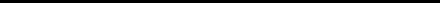 关于印发中小企业划型标准规定的通知各省、自治区、直辖市人民政府，国务院各部委、各直属机构及有关单位：　　为贯彻落实《中华人民共和国中小企业促进法》和《国务院关于进一步促进中小企业发展的若干意见》（国发〔2009〕36号），工业和信息化部、国家统计局、发展改革委、财政部研究制定了《中小企业划型标准规定》。经国务院同意，现印发给你们，请遵照执行。　　　　　　　　　　　　　　　　　　　　　工业和信息化部　国家统计局　　　　　　　　　　　　　　　　　　　　国家发展和改革委员会　财政部　　　　　　　　　　　　　　　　　　　　　　　　二○一一年六月十八日中小企业划型标准规定　　一、根据《中华人民共和国中小企业促进法》和《国务院关于进一步促进中小企业发展的若干意见》(国发〔2009〕36号)，制定本规定。　　二、中小企业划分为中型、小型、微型三种类型，具体标准根据企业从业人员、营业收入、资产总额等指标，结合行业特点制定。　　三、本规定适用的行业包括：农、林、牧、渔业，工业（包括采矿业，制造业，电力、热力、燃气及水生产和供应业），建筑业，批发业，零售业，交通运输业（不含铁路运输业），仓储业，邮政业，住宿业，餐饮业，信息传输业（包括电信、互联网和相关服务），软件和信息技术服务业，房地产开发经营，物业管理，租赁和商务服务业，其他未列明行业（包括科学研究和技术服务业，水利、环境和公共设施管理业，居民服务、修理和其他服务业，社会工作，文化、体育和娱乐业等）。　　四、各行业划型标准为：　　（一）农、林、牧、渔业。营业收入20000万元以下的为中小微型企业。其中，营业收入500万元及以上的为中型企业，营业收入50万元及以上的为小型企业，营业收入50万元以下的为微型企业。　　（二）工业。从业人员1000人以下或营业收入40000万元以下的为中小微型企业。其中，从业人员300人及以上，且营业收入2000万元及以上的为中型企业；从业人员20人及以上，且营业收入300万元及以上的为小型企业；从业人员20人以下或营业收入300万元以下的为微型企业。　　（三）建筑业。营业收入80000万元以下或资产总额80000万元以下的为中小微型企业。其中，营业收入6000万元及以上，且资产总额5000万元及以上的为中型企业；营业收入300万元及以上，且资产总额300万元及以上的为小型企业；营业收入300万元以下或资产总额300万元以下的为微型企业。　　（四）批发业。从业人员200人以下或营业收入40000万元以下的为中小微型企业。其中，从业人员20人及以上，且营业收入5000万元及以上的为中型企业；从业人员5人及以上，且营业收入1000万元及以上的为小型企业；从业人员5人以下或营业收入1000万元以下的为微型企业。　　（五）零售业。从业人员300人以下或营业收入20000万元以下的为中小微型企业。其中，从业人员50人及以上，且营业收入500万元及以上的为中型企业；从业人员10人及以上，且营业收入100万元及以上的为小型企业；从业人员10人以下或营业收入100万元以下的为微型企业。　　（六）交通运输业。从业人员1000人以下或营业收入30000万元以下的为中小微型企业。其中，从业人员300人及以上，且营业收入3000万元及以上的为中型企业；从业人员20人及以上，且营业收入200万元及以上的为小型企业；从业人员20人以下或营业收入200万元以下的为微型企业。　　（七）仓储业。从业人员200人以下或营业收入30000万元以下的为中小微型企业。其中，从业人员100人及以上，且营业收入1000万元及以上的为中型企业；从业人员20人及以上，且营业收入100万元及以上的为小型企业；从业人员20人以下或营业收入100万元以下的为微型企业。　　（八）邮政业。从业人员1000人以下或营业收入30000万元以下的为中小微型企业。其中，从业人员300人及以上，且营业收入2000万元及以上的为中型企业；从业人员20人及以上，且营业收入100万元及以上的为小型企业；从业人员20人以下或营业收入100万元以下的为微型企业。　　（九）住宿业。从业人员300人以下或营业收入10000万元以下的为中小微型企业。其中，从业人员100人及以上，且营业收入2000万元及以上的为中型企业；从业人员10人及以上，且营业收入100万元及以上的为小型企业；从业人员10人以下或营业收入100万元以下的为微型企业。　　（十）餐饮业。从业人员300人以下或营业收入10000万元以下的为中小微型企业。其中，从业人员100人及以上，且营业收入2000万元及以上的为中型企业；从业人员10人及以上，且营业收入100万元及以上的为小型企业；从业人员10人以下或营业收入100万元以下的为微型企业。　　（十一）信息传输业。从业人员2000人以下或营业收入100000万元以下的为中小微型企业。其中，从业人员100人及以上，且营业收入1000万元及以上的为中型企业；从业人员10人及以上，且营业收入100万元及以上的为小型企业；从业人员10人以下或营业收入100万元以下的为微型企业。　　（十二）软件和信息技术服务业。从业人员300人以下或营业收入10000万元以下的为中小微型企业。其中，从业人员100人及以上，且营业收入1000万元及以上的为中型企业；从业人员10人及以上，且营业收入50万元及以上的为小型企业；从业人员10人以下或营业收入50万元以下的为微型企业。　　（十三）房地产开发经营。营业收入200000万元以下或资产总额10000万元以下的为中小微型企业。其中，营业收入1000万元及以上，且资产总额5000万元及以上的为中型企业；营业收入100万元及以上，且资产总额2000万元及以上的为小型企业；营业收入100万元以下或资产总额2000万元以下的为微型企业。　　（十四）物业管理。从业人员1000人以下或营业收入5000万元以下的为中小微型企业。其中，从业人员300人及以上，且营业收入1000万元及以上的为中型企业；从业人员100人及以上，且营业收入500万元及以上的为小型企业；从业人员100人以下或营业收入500万元以下的为微型企业。　　（十五）租赁和商务服务业。从业人员300人以下或资产总额120000万元以下的为中小微型企业。其中，从业人员100人及以上，且资产总额8000万元及以上的为中型企业；从业人员10人及以上，且资产总额100万元及以上的为小型企业；从业人员10人以下或资产总额100万元以下的为微型企业。　　（十六）其他未列明行业。从业人员300人以下的为中小微型企业。其中，从业人员100人及以上的为中型企业；从业人员10人及以上的为小型企业；从业人员10人以下的为微型企业。　　五、企业类型的划分以统计部门的统计数据为依据。　　六、本规定适用于在中华人民共和国境内依法设立的各类所有制和各种组织形式的企业。个体工商户和本规定以外的行业，参照本规定进行划型。　　七、本规定的中型企业标准上限即为大型企业标准的下限，国家统计部门据此制定大中小微型企业的统计分类。国务院有关部门据此进行相关数据分析，不得制定与本规定不一致的企业划型标准。　　八、本规定由工业和信息化部、国家统计局会同有关部门根据《国民经济行业分类》修订情况和企业发展变化情况适时修订。　　九、本规定由工业和信息化部、国家统计局会同有关部门负责解释。　　十、本规定自发布之日起执行，原国家经贸委、原国家计委、财政部和国家统计局2003年颁布的《中小企业标准暂行规定》同时废止。附件二、残疾人福利性单位声明根据《三部门联合发布关于促进残疾人就业政府采购政策的通知》（财库〔2017〕141号）的规定，由供应商自行申明，并对申明真实性负责。如有虚假，将依法承担相应责任。附件三、监狱企业证明文件说明：根据《关于政府采购支持监狱企业发展有关问题的通知》（财库〔2014〕68号）的规定，监狱企业参加政府采购活动时，应当提供由省级以上监狱管理局、戒毒管理局（含新疆生产建设兵团）出具的属于监狱企业的证明文件。附件四、“节能产品”，“环境标志产品”证明材料1、供应商提供的产品属于“节能产品”，“环境标志产品”，应提供产品列入“节能产品”，“环境标志产品”相应产品的国家确定的认证机构出具的、处于有效期内的节能产品、环境标志产品认证证书。2、未按照上述要求提供的，评审时不予以考虑。附件五、质疑函样本一、质疑供应商基本信息质疑供应商：                                        地址：                          邮编：                                                   联系人：                      联系电话：                              授权代表：                                          联系电话：                                            地址：                         邮编：                                                二、质疑项目基本情况质疑项目的名称：               包号：                          质疑项目的编号：                采购人名称：                                         采购文件获取日期：                                           三、质疑事项具体内容质疑事项1：                                         事实依据：                                                                                               法律依据：                                                                                               质疑事项2四、与质疑事项相关的质疑请求请求：                                               签字(签章)：                   公章：                      日期：    质疑函制作说明：1.供应商提出质疑时，应提交质疑函和必要的证明材料。2.质疑供应商若委托代理人进行质疑的，质疑函应按要求列明“授权代表”的有关内容，并在附件中提交由质疑供应商签署的授权委托书。授权委托书应载明代理人的姓名或者名称、代理事项、具体权限、期限和相关事项。3.质疑供应商若对项目的某一分包进行质疑，质疑函中应列明具体分。4.质疑函的质疑事项应具体、明确，并有必要的事实依据和法律依据。5.质疑函的质疑请求应与质疑事项相关。6.质疑供应商为自然人的，质疑函应由本人签字；质疑供应商为法人或者其他组织的，质疑函应由法定代表人、主要负责人，或者其授权代表签字或者盖章，并加盖公章。公平       公正专业       高效企业名称：陕西卓佲项目管理有限公司地址：西安市雁塔区科技路十号华奥大厦A座20层2002室邮政编码：710065电话：029-88440695传真：029-88440695高清关节镜系统等设备一批采购项目招标项目的潜在投标人应在全国公共资源交易平台（陕西省·西安市）网站〖首页〉电子交易平台〉陕西政府采购交易系统〉企业端〗获取招标文件，并于2023年04月13日09时00分（北京时间）前递交投标文件。品目号品目名称采购标的数量（单位）技术规格、参数及要求品目预算(元)最高限价(元)1-1医用内窥镜高清关节镜系统1（套）详见采购文件3420000.002500000.001-2医用内窥镜脊柱内镜系统1（套）详见采购文件1300000.001230000.001-3手术器械创伤综合动力系统1（套）详见采购文件700000.00660000.00序号内容说明和要求1项目名称西安市第一医院高清关节镜系统等设备一批采购项目2项目编号ZMZB2023DYYY-333备案（核准）编号ZCBN-西安市-2023-002914是否预留份额专门面向中小企业采购是  否5预算金额5420000.00元5最高限价4390000.00元6是否接受联合体是  否7是否允许进口产品是  否8投标保证金免交9投标文件份数投标供应商无需提供；中标供应商下载中标（成交）通知书后，向采购代理机构提供一正两副（和上传文件保持一致的）纸质投标（响应）文件用于备案及档案保存。10现场踏勘和集中答疑无11政府采购信息发布媒体（采购公告、采购结果公告、变更公告）1．陕西省政府采购网：仅提供项目公告，官网地址：http://ccgp-shaanxi.gov.cn/。2．全国公共资源交易平台（陕西省·西安市）：即西安市公共资源交易平台，提供项目公告和采购文件下载。官网地址：http://sxggzyjy.xa.gov.cn/12询问和质疑见投标邀请函中的“联系方式”13投诉受理1．受理单位：西安市财政局政府采购管理处2．联系电话：029-898218463．地址：西安市未央区西北国金中心A座18层14信用信息查询截至时点同提交投标文件截止时间15开标形式不见面开标  见面开标详见本章“开标程序”有关内容。16是否允许递交多个备选投标方案是  否17中标通知书中标供应商可登录【全国公共资源交易平台（陕西省•西安市）】网站〖首页〉电子交易平台〉企业端〗后，在〖我的项目/项目流程〗模块中点击下载“中标（成交）通知书”。 18西安市公共资源交易中心电子化政府采购系统技术支持（软件开发商）国泰新点软件股份有限公司1．技术支持热线：400-998-0000/400-928-00952．驻场技术人员：029-86510166/86510167转8031019CA业务网点陕西省数字证书认证中心股份有限公司网点1：西安市高新三路信息港大厦1楼客服中心客服电话：4006-369-888网点2：西安市长安北路14号省体育公寓B座一楼咨询电话：029-88661241网点3：西安市文景北路16号白桦林国际B座2楼11#窗口咨询电话：029-86510073转8021120代理服务费1、参照国家计委颁发的《招标代理服务收费管理暂行办法》（计价格[2002]1980号）和国家发展改革委员会办公厅颁发的《关于招标代理服务收费有关问题的通知》（发改办价格[2003]857号）的标准下浮20%收取。2、供应商将招标代理服务费计入投标报价但不单独列明，中标单位在领取中标通知书前，须向采购代理机构一次性支付招标代理服务费；代理服务费以转账、电汇或现金等形式交纳。21所属行业所属行业为工业22核心产品高清关节镜系统23项目属性货物24商务条款1.原厂质保要求：要求投标设备原厂质保≥3年。合同签订时，中标商向采购人提供和原厂签订的≥3年的质保合同，内容需明确已响应的质保内容和拟签订采购合同的履约约定内容，并明确质保期内出现质量问题，全权由原厂（进口产品为总代理）负责处理。2.交货期：合同签订后30日历天内。3.交货地点：采购人指定地点。4.验收标准：4.1货物到达采购人指定地点后，由供应商和采购人约定时间根据合同要求进行清点验收，确认产地、规格、型号和数量。4.2设备安装、调试、自检正常，且可正常使用后，由供货商书向采购人申请正式验收。4.3供应商按照采购人的验收管理制度和流程准备好验收资料后，按约定时间进行设备运行（正式）验收。设备验收合格后，验收人员在设备验收单上签字作为对货物的最终认可。4.4供货商须向采购人提交货物实施过程中的所有资料，以便日后管理和维护。5.验收依据：5.1本合同及附件文本；5.2国家相应的标准、规范；5.3招标文件、投标文件、澄清表（函）。5.4易损配件、备件报价单。5.5提供原厂质保文件。5.6其它。6.履约能力要求：6.1质保期内：6.1.1设备发生质量问题，在接到采购人通知后，供应商2小时响应， 8小时内到达现场明确解决方案，48小时内无法修复提供备用机，所发生的全部费用由供应商承担。若需返厂维修，相关一切费用由供应商承担。10个工作日内仍无法修复的，需免费更换同规格、同型号原厂全新产品，更换产品所产生的相关费用均由供应商承担。质保期期内设备停机时间自动计算为免费质保延长时间。6.1.2供应商销售及原厂维修人员须定期寻访医院，及时解决相关设备的各种问题。保修期内保证整机按照保养手册至少每季度保养一次。6.2供应商在质保期结束前，对设备进行系统测试，全面保养维护，确保设备正常运行。6.3质保期满后：供应商提供每年不低于四次的巡访，以保证设备正常运行。如采购人要求，供应商须提供长期的优惠有偿维修服务，并负责长期成本价供应设备所需的原厂备品、备件，提供主要易损备件报价单。设备出现的故障，供应商应提供及时、有效的技术支持和售后服务，维修更换的配件、备件质保时间为≥12个月，供应商保证所提供的零备件按成本价收取费用，免工时费。6.4使用培训：设备安装调试完成后，供应商须安排原厂工程师对设备使用人员进行免费的设备安装调试及操作应用等技术培训，直至使用人员熟练掌握该设备的全部功能操作。长期提供每年不低于2次的免费理论和操作应用培训。6.5开机率：全年≥95%（全年按365天计），停机每超过一天，保修期顺延5天，以此类推。6.6服务承诺：6.6.1保修期内提供完全免费服务，不收取任何费用。6.6.2设备所需备件充足，并保证不低于10年的供应期，提供主要配件清单。7.付款方式如下：7.1货到安装试用期满符合合同约定的质量标准要求，经产品最终验收合格后，一个月内支付合同总金额的90%。7.2从验收合格之日起满一年，符合相关约定支付余款。注：商务条款为实质性条款，不允许负偏离序号资格项审查内容一基本资格条件基本资格条件1有效的主体资格证明具有独立承担民事责任能力的法人、其他组织或自然人，提供合法有效的统一社会信用代码营业执照（事业单位提供事业单位法人证书，自然人应提供身份证）2财务状况证明供应商提供2021年度或2022年度经审计完整的财务审计报告（成立时间至提交投标文件截止时间不足一年的可提供成立后任意时段的资产负债表），或其开标前三个月内供应商开户银行基本账户银行出具的资信证明，或财政部门认可的政府采购专业担保机构出具的投标担保函；3履行合同书面声明具有履行合同所必需的设备和专业技术能力的书面声明4税收缴纳证明提供2022年1月以来至少一个月的纳税证明或完税证明，依法免税的单位应提供相关证明材料5社会保障资金缴纳证明提供2022年1月以来至少一个月的社会保障资金缴存单据或社保机构开具的社会保险参保缴费情况证明。依法不需要缴纳社会保障资金的供应商应提供相关文件证明6无重大违法记录声明参加政府采购活动前3年内在经营活动中没有重大违法记录的书面声明7法定代表人委托授权书非法定代表人参加投标的，须提供法定代表人委托授权书及被授权人身份证，法定代表人参加投标时,只需提供法定代表人身份证8医疗器械注册（备案）证所投产品为医疗器械的，提供所投产品的医疗器械注册（备案）证，供应商为生产厂家的须提供《医疗器械生产许可（备案）证》，供应商为代理商的须提供《医疗器械经营许可（备案）证》；9联合体本项目不接受联合体投标序号符合性审查项通过条件1投标报价是否超过预算或最高限价（包含品目预算及最高限价）投标报价未超过预算或最高限价（包含品目预算及最高限价）2交货期是否满足招标文件要求交货期满足招标文件要求3质保期是否满足招标文件要求质保期满足招标文件要求4投标文件的标的数量是否满足招标文件要求投标文件的标的数量满足招标文件要求5投标文件有效期符合招标文件的要求6投标文件的商务条款是否满足招标文件要求投标文件的商务条款满足招标文件要求序号评分因素及权重分值评分标准说    明1报价30%30经初审合格的投标响应文件，其投标报价为有效投标价。评标基准价：即满足招标文件要求且投标价格最低的投标报价为评标基准价。其他供应商的价格分统一按照下列公式计算。投标报价得分=(评标基准价／投标报价)×30政策性优惠详见下列评审标准备注2技术指标45%45投标产品的技术指标和功能完全符合、响应或优于文件要求，没有负偏离的得45分；▲参数每负偏离一项扣3分，非▲参数每负偏离一项扣1分，扣完为止。注：▲参数应提供佐证材料（佐证材料包括但不限于：经厂家确认的产品彩页、检测报告、官网截图等证明材料）予以佐证。3质量保证5%5设备进货渠道正规，确保生产供应的设备无假货、水货、翻新货且无产权纠纷，根据供应商提供的合法来源渠道证明资料进行计分，证明资料齐全、完整、链条清晰度高计4.1-5分；证明资料欠缺，链条清晰度不够计2.1-4分，证明资料严重不足，无法保障产品质量计0.1-2分；未提供不计分。4实施方案4%4根据供应商针对本项目提供的实施方案，（包括但不限于总体实施方案、项目组织及协调方案、安装调试方案、应急预案），实施方案详细、全面、合理、可操作性强，计3.1-4分；实施方案基本合理、较全面、可操作性较强，计2.1-3分；实施方案不全面、不合理，计0.1-2分；未提供不计分。5售后服务5%5各供应商应提供详细的售后服务方案（有效服务体系、服务范围、备品备件、服务承诺以及故障解决方案、响应时间、应急处理方案、专业技术人员保障、售后服务电话等）根据自身服务能力给出。根据各供应商提供的资料，从全面性、可操作性等进行打分，方案合理、可行、全面得4.1-5分；方案基本合理可行，内容无缺失得2.1-4；方案内容欠缺得0.1-2分；未提供不计分。6培训方案5%5根据供应商提供的培训方案及培训效果保证措施等进行综合评分，方案完善、工作目标明确、科学合理、培训效果保证措施充分，计4.1-5分，有培训方案、可行、措施和各项工作目标、条理性不强，计2.1-4分，方案较差，计0.1-2分，未提供不计分。7业绩6%6提供2020年1月1日至今所投核心产品业绩，每提供1份计1分，非核心产品业绩，每提供1份计0.5分，最高计6分。（提供完整业绩合同复印件并加盖公章，同一合同不重复计分，以本份合同最高分计取）序号产品名称数量1关节镜镜头2套2关节镜镜鞘2套3关节镜闭孔器2套44K影像系统1套5内窥镜摄像系统摄像头1个6医用光源1条74K 医用监视器11台84K 医用监视器21台9动力系统1台10动力刨削手柄2支11动力脚踏1个12刨削刀头2个13等离子射频手术系统1台14等离子脚踏1个15等离子手术电极2个16高清内窥镜摄像光源一体机1套17医用台车1台18关节镜器械1批交叉韧带器械定位器手柄交叉韧带器械定位器套筒交叉韧带器械前叉点对点定位钩交叉韧带器械后叉胫骨定位钩交叉韧带器械后叉股骨定位钩交叉韧带器械测深尺，带钩交叉韧带器械韧带测量器，开口交叉韧带器械闭口取腱器，长杆交叉韧带器械空心钻头，4.5 mm交叉韧带器械空心钻头,6.0mm交叉韧带器械空心钻头,7.0mm交叉韧带器械空心钻头,8.0mm交叉韧带器械空心钻头,9.0mm交叉韧带器械空心球头钻，6.0mm交叉韧带器械空心球头钻，7.0mm交叉韧带器械空心球头钻，8.0mm交叉韧带器械空心球头钻，9.0mm交叉韧带器械PCL保护器交叉韧带器械韧带工作台交叉韧带器械软组织夹交叉韧带器械1.2导丝交叉韧带器械导针/带孔（尖角），2.3 x 38 cm交叉韧带器械膝关节推结器交叉韧带器械股骨定位器(经前内入路,5mm)交叉韧带器械股骨定位器(经前内入路,6mm)交叉韧带器械股骨定位器(经前内入路,7mm)交叉韧带器械界面钉改锥，6-10mm交叉韧带器械保护槽交叉韧带器械ACL/PCL器械盒肩关节器械组织抓线钳肩关节器械#2线剪，开口肩关节器械戳枪，上肩关节器械大缝线拉钩肩关节器械过线器,45°右弯肩关节器械过线器,45°左弯肩关节器械过线器,90°直型肩关节器械探钩，5mm肩关节器械推结器肩关节器械交换棒肩关节器械肩关节器械盒膝关节器械关节内窥镜手术器械    椭圆形篮钳膝关节器械关节内窥镜手术器械    方形篮钳膝关节器械杆部30度左弯篮钳X2膝关节器械杆部30度右弯篮钳X2膝关节器械90°篮钳，左膝关节器械90°篮钳，右膝关节器械反咬篮钳，左膝关节器械反咬篮钳，右膝关节器械▲软骨移植器工具 膝关节器械大口游离体抓钳序号产品名称数量单位脊柱内镜及器械脊柱内镜及器械脊柱内镜及器械脊柱内镜及器械130度脊柱内窥镜2条2高弹导丝4根3扩张式通道管1个4扩张式通道管1个5扩张式通道管1个6可视镜下环锯1个7可视环锯2个8套筒（螺纹管）2个9套筒（光滑管）2个10套筒（光滑管）2个1145°髓核钳2把12篮  钳2把13髓核钳2把14髓核钳2把1550°咬骨钳2把1690°咬骨钳2把17咬骨钳手柄2把18剥离器平头型2根19剥离器L型2根20骨凿2把21骨科专用榔头2把22镜子消毒篮2个23综合消毒篮2套序号产品名称数量单位1脊柱内镜及器械1套2全高清内窥镜摄像系统1套3等离子射频手术系统1套序号产品名称数量单位1电源控制器1台2脚踏开关1个3微动力手机1个4直柄磨钻机头4个5摆锯机头1个6往复锯机头1个7克氏针机头1个8转接口1个9直流电源输出口1个10多功能主机1个11摆锯机头1个12骨钻机头1个13电池盒套装1个14空心钻1个15空心钻机头1个16髋臼打磨钻机头1个17切削磨头6个18金刚砂磨头6个19锯片10片20麻花钻头12支21往复锯锯片10片22超声骨密度仪1台甲方名称（盖章）:地址：代表人（签字）：电话：开户银行：帐号：乙方名称（盖章）:地址：代表人（签字）：电话：开户银行：帐号：报价内容投标内容总报价交货期质保期西安市第一医院高清关节镜系统等设备一批采购项目总报价：（大写）________________（小写）_________________ 元总报价：（大写）________________（小写）_________________ 元总报价：（大写）________________（小写）_________________ 元总报价：（大写）________________（小写）_________________ 元备注：表内报价内容以元为单位，精确到小数点后两位；备注：表内报价内容以元为单位，精确到小数点后两位；备注：表内报价内容以元为单位，精确到小数点后两位；备注：表内报价内容以元为单位，精确到小数点后两位；产品费用序号名称品牌型号或规格原产地及制造厂名数量单价（元）总价（元）产品费用1产品费用2产品费用3产品费用……产品费用……投标总报价投标总报价大写：                       小写：元大写：                       小写：元大写：                       小写：元大写：                       小写：元大写：                       小写：元大写：                       小写：元大写：                       小写：元备注备注保留小数点后两位。保留小数点后两位。保留小数点后两位。保留小数点后两位。保留小数点后两位。保留小数点后两位。保留小数点后两位。致：陕西卓佲项目管理有限公司致：陕西卓佲项目管理有限公司致：陕西卓佲项目管理有限公司致：陕西卓佲项目管理有限公司致：陕西卓佲项目管理有限公司致：陕西卓佲项目管理有限公司企业法人企业名称企业法人法定地址企业法人邮政编码企业法人工商登记机关企业法人统一社会信用代码法定代表人姓名性别法定代表人职务联系电话法定代表人传真法定代表人身份证复印件（正反面）（正反面）法定代表人（签字或盖章）法定代表人（签字或盖章）法定代表人（签字或盖章）法定代表人身份证复印件（正反面）（正反面）（公章）_________年______月 _____日（公章）_________年______月 _____日（公章）_________年______月 _____日法定代表人身份证复印件（正反面）被授权人身份证复印件（正反面）单位基本情况单位基本情况单位基本情况单位基本情况单位基本情况单位基本情况供应商全称注册地址成立时间统一社会信用代码单位性质法定代表人（主要负责人）所属行业基本存款账户开户银行基本存款账户账号上年度营业收入*资产总额经营范围资质证书名称证书号证书号等级类型类型从业人员情况从业人员情况从业人员情况从业人员情况从业人员情况从业人员情况从业人员总数管理人员数量专业技术人员数量从业人员总数残疾人数量少数民族数量存在直接控股、管理关系的相关供应商存在直接控股、管理关系的相关供应商存在直接控股、管理关系的相关供应商存在直接控股、管理关系的相关供应商存在直接控股、管理关系的相关供应商存在直接控股、管理关系的相关供应商关系供应商名称供应商名称供应商名称供应商名称供应商名称说明1.成立时间至提交投标文件截止时间不足一年的可不填写“上年度营业收入”；2.表格空间不足时，请自行扩展。1.成立时间至提交投标文件截止时间不足一年的可不填写“上年度营业收入”；2.表格空间不足时，请自行扩展。1.成立时间至提交投标文件截止时间不足一年的可不填写“上年度营业收入”；2.表格空间不足时，请自行扩展。1.成立时间至提交投标文件截止时间不足一年的可不填写“上年度营业收入”；2.表格空间不足时，请自行扩展。1.成立时间至提交投标文件截止时间不足一年的可不填写“上年度营业收入”；2.表格空间不足时，请自行扩展。序号商务条款商务要求内容投标文件响应商务内容偏离情况说明序号产品名称标书要求技术指标投标产品技术指标偏离情况说明年份用户名称项目名称合同签订时间合同金额  备注